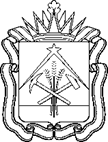 МИНИСТЕРСТВО ОБРАЗОВАНИЯ КУЗБАССАПРИКАЗОт 28.12.2022	№ 3303	г. КемеровоОб установлении высшей и первойквалификационных категорийпедагогическим работникаморганизаций Кемеровской областиосуществляющих образовательнуюдеятельностьВ соответствии с Порядком проведения аттестации педагогических работников организаций, осуществляющих образовательную деятельность (приказ Министерства образования и науки Российской Федерации 
от 07.04.2014 № 276)ПРИКАЗЫВАЮ:1. Утвердить решение аттестационной комиссии Министерства образования Кузбасса по аттестации педагогических работников организаций Кемеровской области, осуществляющих образовательную деятельность, 
от 28.12.2022 «Об итогах аттестации педагогических работников организаций Кемеровской области, осуществляющих образовательную деятельность».2. Установить с 28.12.2022 сроком на пять лет высшую квалификационную категорию следующим педагогическим работникам организаций Кемеровской области, осуществляющих образовательную деятельность: - По должности «учитель»: - По должности «воспитатель»: - По должности «музыкальный руководитель»: - По должности «инструктор по физической культуре»: - По должности «концертмейстер»: - По должности «педагог дополнительного образования»: - По должности «преподаватель-организатор основ безопасности жизнедеятельности»: - По должности «учитель-логопед»: - По должности «учитель-дефектолог»: - По должности «педагог-библиотекарь»: - По должности «педагог-организатор»: - По должности «педагог-психолог»: - По должности «социальный педагог»: - По должности «методист»: - По должности «старший воспитатель»: - По должности «преподаватель»: - По должности «мастер производственного обучения»:           3.  Установить с 28.12.22 сроком на пять лет первую квалификационную категорию следующим педагогическим работникам организаций Кемеровской области, осуществляющих образовательную деятельность: - По должности «учитель»: - По должности «воспитатель»: - По должности «музыкальный руководитель»: - По должности «инструктор по физической культуре»: - По должности «концертмейстер»: - По должности «тренер-преподаватель»: - По должности «педагог дополнительного образования»: - По должности «учитель-логопед»: - По должности «учитель-дефектолог»: - По должности «педагог-библиотекарь»: - По должности «педагог-организатор»: - По должности «педагог-психолог»: - По должности «социальный педагог»: - По должности «методист»: - По должности «старший воспитатель»: - По должности «старший методист»: - По должности «преподаватель»: - По должности «мастер производственного обучения»:3.  Контроль за исполнением приказа оставляю за собой.Министр образования Кузбасса	 С.Ю. БалакиреваАгеевой Виктории Александровне - учителю начальных классов, Муниципальное бюджетное общеобразовательное учреждение «Яйская средняя общеобразовательная школа № 2» Яйского муниципального округа - учителю начальных классов, Муниципальное бюджетное общеобразовательное учреждение «Яйская средняя общеобразовательная школа № 2» Яйского муниципального округа - учителю начальных классов, Муниципальное бюджетное общеобразовательное учреждение «Яйская средняя общеобразовательная школа № 2» Яйского муниципального округаАлексеевой  Марине АрнольдовнеАлексеевой  Марине АрнольдовнеАлексеевой  Марине Арнольдовне - учителю, Муниципальное бюджетное общеобразовательное учреждение Анжеро-Судженского городского округа «Основная общеобразовательная школа №36» Бархатовой Вере БорисовнеБархатовой Вере БорисовнеБархатовой Вере Борисовне - учителю, Муниципальное бюджетное общеобразовательное учреждение «Средняя общеобразовательная школа № 4» Мысковского городского округаБаталыгиной  Елене ВадимовнеБаталыгиной  Елене ВадимовнеБаталыгиной  Елене Вадимовне - учителю, Муниципальное бюджетное общеобразовательное учреждение «Гимназия № 73» Новокузнецкого городского округаБелых Жанне Мартуниновне - учителю химии, Муниципальное бюджетное общеобразовательное учреждение «Средняя общеобразовательная школа № 45» Кемеровского городского округа - учителю химии, Муниципальное бюджетное общеобразовательное учреждение «Средняя общеобразовательная школа № 45» Кемеровского городского округа - учителю химии, Муниципальное бюджетное общеобразовательное учреждение «Средняя общеобразовательная школа № 45» Кемеровского городского округаБеляевой Ольге ВладимировнеБеляевой Ольге ВладимировнеБеляевой Ольге Владимировне - учителю, Муниципальное бюджетное общеобразовательное учреждение «Гимназия № 6 имени С.Ф. Вензелева» Междуреченского городского округаБерезовской Ольге БорисовнеБерезовской Ольге БорисовнеБерезовской Ольге Борисовне - учителю, Государственное казенное общеобразовательное учреждение «Средняя общеобразовательная школа при учреждениях уголовно-исполнительной системы» Беркульской  Ольге Викторовне - учителю математики, Муниципальное бюджетное общеобразовательное учреждение «Средняя общеобразовательная школа № 32 города Белово» Беловского городского округа - учителю математики, Муниципальное бюджетное общеобразовательное учреждение «Средняя общеобразовательная школа № 32 города Белово» Беловского городского округа - учителю математики, Муниципальное бюджетное общеобразовательное учреждение «Средняя общеобразовательная школа № 32 города Белово» Беловского городского округаБирюковой Лилии ВладимировнеБирюковой Лилии ВладимировнеБирюковой Лилии Владимировне - учителю, Муниципальное бюджетное общеобразовательное учреждение «Средняя общеобразовательная школа №13» Новокузнецкого городского округаБлизнецовой Елизавете АлександровнеБлизнецовой Елизавете АлександровнеБлизнецовой Елизавете Александровне - учителю, Муниципальное бюджетное нетиповое общеобразовательное учреждение «Гимназия № 62» Новокузнецкого городского округаБогатову Александру ВалентиновичуБогатову Александру ВалентиновичуБогатову Александру Валентиновичу - учителю, Муниципальное бюджетное общеобразовательное учреждение «Тяжинская средняя общеобразовательная школа №2» Тяжинского муниципального округаБогдановой Ирине ВитальевнеБогдановой Ирине ВитальевнеБогдановой Ирине Витальевне - учителю, Муниципальное бюджетное общеобразовательное учреждение «Средняя общеобразовательная школа №41» Новокузнецкого городского округаБолтиновой Алле ВладимировнеБолтиновой Алле ВладимировнеБолтиновой Алле Владимировне - учителю, Муниципальное бюджетное общеобразовательное учреждение «Средняя общеобразовательная школа №35 имени Леонида Иосифовича Соловьева» Кемеровского городского округаБолюбаш Любомиле БогдановнеБолюбаш Любомиле БогдановнеБолюбаш Любомиле Богдановне - учителю, Муниципальное автономное общеобразовательное учреждение «Средняя общеобразовательная школа № 110» Новокузнецкого городского округаБондаренко Валентине ГеннадьевнеБондаренко Валентине ГеннадьевнеБондаренко Валентине Геннадьевне - учителю, Муниципальное бюджетное общеобразовательное учреждение «Средняя общеобразовательная школа №41» Новокузнецкого городского округаБояркиной Любови АлександровнеБояркиной Любови АлександровнеБояркиной Любови Александровне - учителю, Муниципальное бюджетное общеобразовательное учреждение Киселевского городского округа «Лицей № 1» Бузыниной Татьяне СеменовнеБузыниной Татьяне СеменовнеБузыниной Татьяне Семеновне - учителю, Муниципальное бюджетное общеобразовательное учреждение «Средняя общеобразовательная школа № 32 города Белово» Беловского городского округаБызову Руслану Михайловичу - учителю физической культуры, Муниципальное бюджетное общеобразовательное учреждение «Средняя общеобразовательная школа с углубленным изучением отдельных предметов №8» Ленинск-Кузнецкого городского округа - учителю физической культуры, Муниципальное бюджетное общеобразовательное учреждение «Средняя общеобразовательная школа с углубленным изучением отдельных предметов №8» Ленинск-Кузнецкого городского округа - учителю физической культуры, Муниципальное бюджетное общеобразовательное учреждение «Средняя общеобразовательная школа с углубленным изучением отдельных предметов №8» Ленинск-Кузнецкого городского округаВалекжаниной Татьяне ВладимировнеВалекжаниной Татьяне ВладимировнеВалекжаниной Татьяне Владимировне - учителю, Муниципальное бюджетное общеобразовательное учреждение «Средняя общеобразовательная школа №5 г.Гурьевска» Гурьевского муниципального округаВасиленко Полине АндреевнеВасиленко Полине АндреевнеВасиленко Полине Андреевне - учителю, Муниципальное бюджетное общеобразовательное учреждение «Общеобразовательная школа психолого-педагогической поддержки с осуществлением медицинской реабилитации детей с нарушением опорно-двигательного аппарата №100» Кемеровского городского округаВеремьёвой Надежде ПетровнеВеремьёвой Надежде ПетровнеВеремьёвой Надежде Петровне - учителю, Муниципальное автономное общеобразовательное учреждение Анжеро-Судженского городского округа «Основная общеобразовательная школа №32» Воскобойник Ольге Николаевне - учителю начальных классов, Муниципальное бюджетное общеобразовательное учреждение «Начальная общеобразовательная школа №5» Юргинского городского округа - учителю начальных классов, Муниципальное бюджетное общеобразовательное учреждение «Начальная общеобразовательная школа №5» Юргинского городского округа - учителю начальных классов, Муниципальное бюджетное общеобразовательное учреждение «Начальная общеобразовательная школа №5» Юргинского городского округаГалиуллиной Елене МихайловнеГалиуллиной Елене МихайловнеГалиуллиной Елене Михайловне - учителю надомного обучения, Муниципальное казенное общеобразовательное учреждение «Специальная школа № 20» Новокузнецкого городского округаГалкиной Ольге Александровне - учителю начальных классов, Муниципальное бюджетное общеобразовательное учреждение» Общеобразовательная школа психолого-педагогической поддержки с осуществлением медицинской реабилитации детей с нарушением опорно-двигательного аппарата №100» Кемеровского городского округа - учителю начальных классов, Муниципальное бюджетное общеобразовательное учреждение» Общеобразовательная школа психолого-педагогической поддержки с осуществлением медицинской реабилитации детей с нарушением опорно-двигательного аппарата №100» Кемеровского городского округа - учителю начальных классов, Муниципальное бюджетное общеобразовательное учреждение» Общеобразовательная школа психолого-педагогической поддержки с осуществлением медицинской реабилитации детей с нарушением опорно-двигательного аппарата №100» Кемеровского городского округаГамовой Галине ВикторовнеГамовой Галине ВикторовнеГамовой Галине Викторовне - учителю, Муниципальное казённое общеобразовательное учреждение «Специальная школа-интернат №38» Новокузнецкого городского округаГенрих Елене НиколаевнеГенрих Елене НиколаевнеГенрих Елене Николаевне - учителю, Муниципальное бюджетное общеобразовательное учреждение Анжеро-Судженского городского округа «Основная общеобразовательная школа №36» Гордиенко Елене Михайловне - учителю музыки и изобразительного искусства, Муниципальное бюджетное общеобразовательное учреждение «Новониколаевская основная общеобразовательная школа» Яйского муниципального округаГраве Юлии ПетровнеГраве Юлии ПетровнеГраве Юлии Петровне - учителю, Муниципальное автономное общеобразовательное учреждение «Средняя общеобразовательная школа № 110» Новокузнецкого городского округаГуменной  Ирине АлександровнеГуменной  Ирине АлександровнеГуменной  Ирине Александровне - учителю, Муниципальное бюджетное общеобразовательное учреждение «Средняя общеобразовательная школа №41» Новокузнецкого городского округаДандановой Елене ВладимировнеДандановой Елене ВладимировнеДандановой Елене Владимировне - учителю надомного обучения, Муниципальное казенное общеобразовательное учреждение «Березовская основная общеобразовательная школа-интернат психолого-педагогической поддержки имени Новикова Владимира Ивановича» Кемеровского муниципального округаДемидкиной Ольге ВикторовнеДемидкиной Ольге ВикторовнеДемидкиной Ольге Викторовне - учителю, Муниципальное бюджетное общеобразовательное учреждение Киселевского городского округа «Средняя общеобразовательная школа № 28» Добряковой Альфие АбраровнеДобряковой Альфие АбраровнеДобряковой Альфие Абраровне - учителю, Муниципальное бюджетное общеобразовательное учреждение Киселёвского городского округа «Средняя общеобразовательная школа №3» Драчевой Ольге ГеннадьевнеДрачевой Ольге ГеннадьевнеДрачевой Ольге Геннадьевне - учителю, Муниципальное бюджетное общеобразовательное учреждение Киселевского городского округа «Средняя общеобразовательная школа № 14» Дробышевой Елене ПавловнеДробышевой Елене ПавловнеДробышевой Елене Павловне - учителю, Муниципальное бюджетное общеобразовательное учреждение «Средняя общеобразовательная школа №27 имени Ивана Дмитриевича Смолькина» Новокузнецкого городского округаЕгидаровой Татьяне ВладимировнеЕгидаровой Татьяне ВладимировнеЕгидаровой Татьяне Владимировне - учителю, Муниципальное бюджетное общеобразовательное учреждение Киселевского городского округа «Средняя общеобразовательная школа № 31» Егоровой Анастасии ВладимировнеЕгоровой Анастасии ВладимировнеЕгоровой Анастасии Владимировне - учителю, Муниципальное бюджетное общеобразовательное учреждение «Средняя общеобразовательная школа № 1» Ленинск-Кузнецкого городского округаЕгоровой Антониде Александровне - учителю математики, Муниципальное автономное общеобразовательное учреждение Тисульская средняя общеобразовательная школа №1 Тисульского муниципального округа - учителю математики, Муниципальное автономное общеобразовательное учреждение Тисульская средняя общеобразовательная школа №1 Тисульского муниципального округа - учителю математики, Муниципальное автономное общеобразовательное учреждение Тисульская средняя общеобразовательная школа №1 Тисульского муниципального округаЕлизаркиной  Евгении ВикторовнеЕлизаркиной  Евгении ВикторовнеЕлизаркиной  Евгении Викторовне - учителю, Муниципальное бюджетное общеобразовательное учреждение «Средняя общеобразовательная школа №41» Новокузнецкого городского округаЕлизарьевой Ольге Владимировне - учителю начальных классов, Муниципальное бюджетное Нетиповое общеобразовательное учреждение «Гимназия №44» Новокузнецкого городского округа - учителю начальных классов, Муниципальное бюджетное Нетиповое общеобразовательное учреждение «Гимназия №44» Новокузнецкого городского округа - учителю начальных классов, Муниципальное бюджетное Нетиповое общеобразовательное учреждение «Гимназия №44» Новокузнецкого городского округаЕлисейкиной  Ирине Муяссаровне - учителю физической культуры, Муниципальное бюджетное общеобразовательное учреждение «Ижморская общеобразовательная школа-интернат психолого-педагогической поддержки» Ижморского муниципального округа - учителю физической культуры, Муниципальное бюджетное общеобразовательное учреждение «Ижморская общеобразовательная школа-интернат психолого-педагогической поддержки» Ижморского муниципального округа - учителю физической культуры, Муниципальное бюджетное общеобразовательное учреждение «Ижморская общеобразовательная школа-интернат психолого-педагогической поддержки» Ижморского муниципального округаЕрмолаевой  Татьяне СергеевнеЕрмолаевой  Татьяне СергеевнеЕрмолаевой  Татьяне Сергеевне - учителю, Муниципальное бюджетное общеобразовательное учреждение «Средняя общеобразовательная школа № 15» Кемеровского городского округаЕршовой Елене Павловне - учителю начальных классов, Муниципальное бюджетное общеобразовательное учреждение «Новинская начальная общеобразовательная школа» Ленинск-Кузнецкого муниципального округа - учителю начальных классов, Муниципальное бюджетное общеобразовательное учреждение «Новинская начальная общеобразовательная школа» Ленинск-Кузнецкого муниципального округа - учителю начальных классов, Муниципальное бюджетное общеобразовательное учреждение «Новинская начальная общеобразовательная школа» Ленинск-Кузнецкого муниципального округаЕфимовой Ольге БорисовнеЕфимовой Ольге БорисовнеЕфимовой Ольге Борисовне - учителю, Муниципальное бюджетное общеобразовательное учреждение «Средняя общеобразовательная школа №12 имени Героя Советского Союза Черновского Семёна Александровича» Новокузнецкого городского округаЖдановой Ольге БорисовнеЖдановой Ольге БорисовнеЖдановой Ольге Борисовне - учителю, Муниципальное бюджетное общеобразовательное учреждение «Кузедеевская средняя общеобразовательная школа» Новокузнецкого муниципального округаЖилиной Тамаре Давыдовне  - учителю иностранного языка, Муниципальное бюджетное общеобразовательное учреждение «Мозжухинская основная общеобразовательная школа имени Лагунова Александра Васильевича» Кемеровского муниципального округа - учителю иностранного языка, Муниципальное бюджетное общеобразовательное учреждение «Мозжухинская основная общеобразовательная школа имени Лагунова Александра Васильевича» Кемеровского муниципального округа - учителю иностранного языка, Муниципальное бюджетное общеобразовательное учреждение «Мозжухинская основная общеобразовательная школа имени Лагунова Александра Васильевича» Кемеровского муниципального округаЖунда Софье ВладимировнеЖунда Софье ВладимировнеЖунда Софье Владимировне - учителю, Муниципальное бюджетное общеобразовательное учреждение «Средняя общеобразовательная школа № 82» Кемеровского городского округаЗагарских Юлии АлександровнеЗагарских Юлии АлександровнеЗагарских Юлии Александровне - учителю, Муниципальное бюджетное общеобразовательное учреждение «Средняя общеобразовательная школа № 37» Новокузнецкого городского округаЗакорецкой  Ольге ДмитриевнеЗакорецкой  Ольге ДмитриевнеЗакорецкой  Ольге Дмитриевне - учителю, Муниципальное бюджетное общеобразовательное учреждение «Основная общеобразовательная школа № 1» Новокузнецкого городского округаЗамула Данилу ВикторовичуЗамула Данилу ВикторовичуЗамула Данилу Викторовичу - учителю, Муниципальное бюджетное общеобразовательное учреждение «Средняя общеобразовательная школа № 80» Кемеровского городского округаЗамула Татьяне ПетровнеЗамула Татьяне ПетровнеЗамула Татьяне Петровне - учителю внеурочной деятельности, Муниципальное бюджетное общеобразовательное учреждение «Основная общеобразовательная школа № 68» Кемеровского городского округаЗорину Максиму ЮрьевичуЗорину Максиму ЮрьевичуЗорину Максиму Юрьевичу - учителю, Муниципальное бюджетное общеобразовательное учреждение «Кузедеевская школа-интернат» Новокузнецкого муниципального округаИвановой  Марине ЕвгеньевнеИвановой  Марине ЕвгеньевнеИвановой  Марине Евгеньевне - учителю, Муниципальное бюджетное общеобразовательное учреждение «Средняя общеобразовательная школа №52» Новокузнецкого городского округаИлясовой Галине ПетровнеИлясовой Галине ПетровнеИлясовой Галине Петровне - учителю, Муниципальное бюджетное общеобразовательное учреждение «Лицей № 89» Кемеровского городского округаКалугиной  Ольге СергеевнеКалугиной  Ольге СергеевнеКалугиной  Ольге Сергеевне - учителю, Муниципальное бюджетное нетиповое общеобразовательное учреждение «Гимназия № 62» Новокузнецкого городского округаКарасёвой Ирине АлександровнеКарасёвой Ирине АлександровнеКарасёвой Ирине Александровне - учителю, Муниципальное бюджетное общеобразовательное учреждение «Средняя общеобразовательная школа № 31» Новокузнецкого городского округаКарпушиной   Ларисе ГеннадьевнеКарпушиной   Ларисе ГеннадьевнеКарпушиной   Ларисе Геннадьевне - учителю, Муниципальное бюджетное общеобразовательное учреждение «Гимназия № 24» Междуреченского городского округаКарымовой Ольге СеменовнеКарымовой Ольге СеменовнеКарымовой Ольге Семеновне - учителю, Муниципальное бюджетное общеобразовательное учреждение «Средняя общеобразовательная школа №61 имени Ильгизара Александровича Касакина» Новокузнецкого городского округаКауцману Владимиру АлександровичуКауцману Владимиру АлександровичуКауцману Владимиру Александровичу - учителю, Муниципальное бюджетное общеобразовательное учреждение «Средняя общеобразовательная школа № 61» Кемеровского городского округаКирилловой Ольге АнатольевнеКирилловой Ольге АнатольевнеКирилловой Ольге Анатольевне - учителю, Муниципальное бюджетное общеобразовательное учреждение «Лицей №34» Новокузнецкого городского округаКиселевой Наталье МихайловнеКиселевой Наталье МихайловнеКиселевой Наталье Михайловне - учителю, Муниципальное бюджетное общеобразовательное учреждение «Основная общеобразовательная школа № 26» Гурьевского муниципального округаКнязевой  Евгении ЕвгеньевнеКнязевой  Евгении ЕвгеньевнеКнязевой  Евгении Евгеньевне - учителю, Муниципальное бюджетное общеобразовательное учреждение Анжеро-Судженского городского округа «Основная общеобразовательная школа №36» Козыревой Наталье ВикторовнеКозыревой Наталье ВикторовнеКозыревой Наталье Викторовне - учителю, Муниципальное бюджетное общеобразовательное учреждение «Средняя общеобразовательная школа № 45» Прокопьевского городского округаКолмагоровой  Инне Александровне - учителю английского языка, Муниципальное бюджетное общеобразовательное учреждение Киселевского городского округа «Основная общеобразовательная школа № 35»  - учителю английского языка, Муниципальное бюджетное общеобразовательное учреждение Киселевского городского округа «Основная общеобразовательная школа № 35»  - учителю английского языка, Муниципальное бюджетное общеобразовательное учреждение Киселевского городского округа «Основная общеобразовательная школа № 35» Колодкиной Ольге Геннадиевне - учителю изобразительного искусства, Муниципальное бюджетное общеобразовательное учреждение «Средняя общеобразовательная школа № 37 имени Новикова Гаврила Гавриловича» Кемеровского городского округа - учителю изобразительного искусства, Муниципальное бюджетное общеобразовательное учреждение «Средняя общеобразовательная школа № 37 имени Новикова Гаврила Гавриловича» Кемеровского городского округа - учителю изобразительного искусства, Муниципальное бюджетное общеобразовательное учреждение «Средняя общеобразовательная школа № 37 имени Новикова Гаврила Гавриловича» Кемеровского городского округаКомягиной Надежде ВладимировнеКомягиной Надежде ВладимировнеКомягиной Надежде Владимировне - учителю, Муниципальное бюджетное общеобразовательное учреждение «Средняя общеобразовательная школа № 96» Кемеровского городского округаКондратенко Жанне ДмитриевнеКондратенко Жанне ДмитриевнеКондратенко Жанне Дмитриевне - учителю, Муниципальное бюджетное общеобразовательное учреждение «Гимназия № 73» Новокузнецкого городского округаКорнеевой Нине ГригорьевнеКорнеевой Нине ГригорьевнеКорнеевой Нине Григорьевне - учителю, Муниципальное бюджетное нетиповое общеобразовательное учреждение «Лицей №11» Новокузнецкого городского округаКосогоровой Анне АндреевнеКосогоровой Анне АндреевнеКосогоровой Анне Андреевне - учителю, Муниципальное автономное общеобразовательное учреждение «Средняя общеобразовательная школа № 110» Новокузнецкого городского округаКравец Елене СергеевнеКравец Елене СергеевнеКравец Елене Сергеевне - учителю, Муниципальное бюджетное общеобразовательное учреждение «Основная общеобразовательная школа № 1» Новокузнецкого городского округаКравчук Юлии ДмитриевнеКравчук Юлии ДмитриевнеКравчук Юлии Дмитриевне - учителю, Муниципальное бюджетное общеобразовательное учреждение «Основная общеобразовательная школа № 1» Новокузнецкого городского округаКресловой Алене Геннадьевне - учителю русского языка и литературы, Муниципальное бюджетное общеобразовательное учреждение «Гимназия №25» Кемеровского городского округа - учителю русского языка и литературы, Муниципальное бюджетное общеобразовательное учреждение «Гимназия №25» Кемеровского городского округа - учителю русского языка и литературы, Муниципальное бюджетное общеобразовательное учреждение «Гимназия №25» Кемеровского городского округаКунаковской Елене ВалерьевнеКунаковской Елене ВалерьевнеКунаковской Елене Валерьевне - учителю, Муниципальное бюджетное общеобразовательное учреждение «Лицей № 104» Новокузнецкого городского округаКупчинской Ольге АлександровнеКупчинской Ольге АлександровнеКупчинской Ольге Александровне - учителю, Муниципальное бюджетное общеобразовательное учреждение «Средняя общеобразовательная школа № 64» Новокузнецкого городского округаКушнир Надежде Николаевне - учителю начальных классов, Муниципальное бюджетное общеобразовательное учреждение «Лицей №62» Кемеровского городского округа - учителю начальных классов, Муниципальное бюджетное общеобразовательное учреждение «Лицей №62» Кемеровского городского округа - учителю начальных классов, Муниципальное бюджетное общеобразовательное учреждение «Лицей №62» Кемеровского городского округаЛаврентьевой Екатерине Сергеевне - учителю английского языка, Муниципальное бюджетное общеобразовательное учреждение «Средняя общеобразовательная школа № 45» Кемеровского городского округа - учителю английского языка, Муниципальное бюджетное общеобразовательное учреждение «Средняя общеобразовательная школа № 45» Кемеровского городского округа - учителю английского языка, Муниципальное бюджетное общеобразовательное учреждение «Средняя общеобразовательная школа № 45» Кемеровского городского округаЛебедю Владиславу АнатольевичуЛебедю Владиславу АнатольевичуЛебедю Владиславу Анатольевичу - учителю, Муниципальное бюджетное общеобразовательное учреждение «Средняя общеобразовательная школа № 14» Прокопьевского городского округаЛелейкину Максиму Алексеевичу - учителю физической культуры, Муниципальное бюджетное общеобразовательное учреждение «Средняя общеобразовательная школа № 97» Кемеровского городского округа - учителю физической культуры, Муниципальное бюджетное общеобразовательное учреждение «Средняя общеобразовательная школа № 97» Кемеровского городского округа - учителю физической культуры, Муниципальное бюджетное общеобразовательное учреждение «Средняя общеобразовательная школа № 97» Кемеровского городского округаЛисовой Ирине АлександровнеЛисовой Ирине АлександровнеЛисовой Ирине Александровне - учителю, Муниципальное бюджетное общеобразовательное учреждение «Лицей №17» Березовского городского округаЛукиной Татьяне ВладимировнеЛукиной Татьяне ВладимировнеЛукиной Татьяне Владимировне - учителю, Муниципальное бюджетное общеобразовательное учреждение «Средняя общеобразовательная школа №41» Новокузнецкого городского округаЛушниковой Елене Борисовне - учителю музыки, Муниципальное казенное общеобразовательное учреждение «Специальная (коррекционная) школа № 9» Мысковского городского округа - учителю музыки, Муниципальное казенное общеобразовательное учреждение «Специальная (коррекционная) школа № 9» Мысковского городского округа - учителю музыки, Муниципальное казенное общеобразовательное учреждение «Специальная (коррекционная) школа № 9» Мысковского городского округаЛямкиной Елене Геннадьевне - учителю математики, Муниципальное бюджетное общеобразовательное учреждение Анжеро-Судженского городского округа «Основная общеобразовательная школа №8»  - учителю математики, Муниципальное бюджетное общеобразовательное учреждение Анжеро-Судженского городского округа «Основная общеобразовательная школа №8»  - учителю математики, Муниципальное бюджетное общеобразовательное учреждение Анжеро-Судженского городского округа «Основная общеобразовательная школа №8» Майоровой Раисе ВасильевнеМайоровой Раисе ВасильевнеМайоровой Раисе Васильевне - учителю, Муниципальное бюджетное общеобразовательное учреждение «Промышленновская средняя общеобразовательная школа № 56» Промышленновского муниципального округаМальцевой  Оксане МихайловнеМальцевой  Оксане МихайловнеМальцевой  Оксане Михайловне - учителю, Муниципальное бюджетное общеобразовательное учреждение «Гимназия №71» (Радуга )» Кемеровского городского округаМальцевой Ольге ВладимировнеМальцевой Ольге ВладимировнеМальцевой Ольге Владимировне - учителю, Муниципальное казенное общеобразовательное учреждение «Специальная школа № 20» Новокузнецкого городского округаМатишевой  Татьяне АндреевнеМатишевой  Татьяне АндреевнеМатишевой  Татьяне Андреевне - учителю, Муниципальное бюджетное общеобразовательное учреждение «Средняя общеобразовательная школа № 37» Новокузнецкого городского округаМегис Татьяне Александровне - учителю географии, Государственное казенное общеобразовательное учреждение «Средняя общеобразовательная школа при учреждениях уголовно-исполнительной системы»  - учителю географии, Государственное казенное общеобразовательное учреждение «Средняя общеобразовательная школа при учреждениях уголовно-исполнительной системы»  - учителю географии, Государственное казенное общеобразовательное учреждение «Средняя общеобразовательная школа при учреждениях уголовно-исполнительной системы» Мерзляковой Елене АлександровнеМерзляковой Елене АлександровнеМерзляковой Елене Александровне - учителю, Муниципальное бюджетное общеобразовательное учреждение «Панфиловская средняя общеобразовательная школа» Ленинск-Кузнецкого муниципального округаМинаевой Татьяне АлександровнеМинаевой Татьяне АлександровнеМинаевой Татьяне Александровне - учителю, Муниципальное автономное общеобразовательное учреждение «Средняя общеобразовательная школа № 2» Калтанского городского округаМининой  Наталье ЮрьевнеМининой  Наталье Юрьевне - учителю информатики, Муниципальное бюджетное общеобразовательное учреждение основная общеобразовательная школа № 3 Мысковского городского округа - учителю информатики, Муниципальное бюджетное общеобразовательное учреждение основная общеобразовательная школа № 3 Мысковского городского округаМихеевой  Валентине Викторовне - учителю начальных классов, Муниципальное бюджетное общеобразовательное учреждение «Средняя общеобразовательная школа № 25» Прокопьевского городского округа - учителю начальных классов, Муниципальное бюджетное общеобразовательное учреждение «Средняя общеобразовательная школа № 25» Прокопьевского городского округа - учителю начальных классов, Муниципальное бюджетное общеобразовательное учреждение «Средняя общеобразовательная школа № 25» Прокопьевского городского округаМишиной Ирине ЮрьевнеМишиной Ирине ЮрьевнеМишиной Ирине Юрьевне - учителю, Муниципальное бюджетное общеобразовательное учреждение Киселевского городского округа «Средняя общеобразовательная школа № 11» Мишиной Светлане ВикторовнеМишиной Светлане ВикторовнеМишиной Светлане Викторовне - учителю, Муниципальное бюджетное общеобразовательное учреждение «Средняя общеобразовательная школа №56» Новокузнецкого городского округаМоисеевой  Наталье НиколаевнеМоисеевой  Наталье НиколаевнеМоисеевой  Наталье Николаевне - учителю, Муниципальное бюджетное общеобразовательное учреждение «Средняя общеобразовательная школа № 37» Новокузнецкого городского округаНастенко Вере Владимировне - учителю начальных классов, Муниципальное бюджетное Нетиповое общеобразовательное учреждение «Гимназия №44» Новокузнецкого городского округа - учителю начальных классов, Муниципальное бюджетное Нетиповое общеобразовательное учреждение «Гимназия №44» Новокузнецкого городского округа - учителю начальных классов, Муниципальное бюджетное Нетиповое общеобразовательное учреждение «Гимназия №44» Новокузнецкого городского округаНедзельской Евгении АнатольевнеНедзельской Евгении АнатольевнеНедзельской Евгении Анатольевне - учителю, Муниципальное казенное общеобразовательное учреждение «Школа-интернат №4» Осинниковского городского округаНенашкиной Кристине Юрьевне - учителю физической культуры, Муниципальное бюджетное общеобразовательное учреждение «Средняя общеобразовательная школа № 1 имени Героя Советского Союза Григория Васильевича Баламуткина» Мариинского муниципального округа - учителю физической культуры, Муниципальное бюджетное общеобразовательное учреждение «Средняя общеобразовательная школа № 1 имени Героя Советского Союза Григория Васильевича Баламуткина» Мариинского муниципального округа - учителю физической культуры, Муниципальное бюджетное общеобразовательное учреждение «Средняя общеобразовательная школа № 1 имени Героя Советского Союза Григория Васильевича Баламуткина» Мариинского муниципального округаНестеренко Татьяне АлександровнеНестеренко Татьяне АлександровнеНестеренко Татьяне Александровне - учителю, Муниципальное бюджетное общеобразовательное учреждение «Еланская средняя общеобразовательная школа» Новокузнецкого муниципального округаНефедовой Валентине ВикторовнеНефедовой Валентине ВикторовнеНефедовой Валентине Викторовне - учителю, Нетиповое муниципальное бюджетное общеобразовательное учреждение Анжеро-Судженского городского округа «Гимназия №11» Никитенко  Алене ВикторовнеНикитенко  Алене ВикторовнеНикитенко  Алене Викторовне - учителю, Муниципальное бюджетное общеобразовательное учреждение Анжеро-Судженского городского округа «Основная общеобразовательная школа №36» Никитиной Татьяне ВалентиновнеНикитиной Татьяне ВалентиновнеНикитиной Татьяне Валентиновне - учителю, Муниципальное бюджетное общеобразовательное учреждение «Средняя общеобразовательная школа №67» Новокузнецкого городского округаОстапенко Галине Юрьевне - учителю начальных классов, Муниципальное бюджетное общеобразовательное учреждение «Крапивинская средняя общеобразовательная школа» Крапивинского муниципального округа - учителю начальных классов, Муниципальное бюджетное общеобразовательное учреждение «Крапивинская средняя общеобразовательная школа» Крапивинского муниципального округа - учителю начальных классов, Муниципальное бюджетное общеобразовательное учреждение «Крапивинская средняя общеобразовательная школа» Крапивинского муниципального округаПавловой Светлане Витальевне - учителю технологии, Муниципальное бюджетное общеобразовательное учреждение «Средняя общеобразовательная школа № 45» Кемеровского городского округа - учителю технологии, Муниципальное бюджетное общеобразовательное учреждение «Средняя общеобразовательная школа № 45» Кемеровского городского округа - учителю технологии, Муниципальное бюджетное общеобразовательное учреждение «Средняя общеобразовательная школа № 45» Кемеровского городского округаПаймурзиной Татьяне ГеоргиевнеПаймурзиной Татьяне ГеоргиевнеПаймурзиной Татьяне Георгиевне - учителю, Муниципальное бюджетное общеобразовательное учреждение Киселевского городского округа «Лицей № 1» Панфиловой Ольге ЮрьевнеПанфиловой Ольге ЮрьевнеПанфиловой Ольге Юрьевне - учителю, Муниципальное бюджетное общеобразовательное учреждение Киселевского городского округа «Лицей № 1» Пархомук Лидии ГеннадьевнеПархомук Лидии ГеннадьевнеПархомук Лидии Геннадьевне - учителю, Муниципальное казенное общеобразовательное учреждение «Специальная основная общеобразовательная школа №64» Прокопьевского городского округаПелих Ольге Сергеевне - учителю русского языка и литературы, Муниципальное бюджетное общеобразовательное учреждение «Средняя общеобразовательная школа №72 с углубленным изучением английского языка» Новокузнецкого городского округа - учителю русского языка и литературы, Муниципальное бюджетное общеобразовательное учреждение «Средняя общеобразовательная школа №72 с углубленным изучением английского языка» Новокузнецкого городского округа - учителю русского языка и литературы, Муниципальное бюджетное общеобразовательное учреждение «Средняя общеобразовательная школа №72 с углубленным изучением английского языка» Новокузнецкого городского округаПереваловой Марине Анатольевне - учителю английского языка, Муниципальное бюджетное общеобразовательное учреждение «Средняя общеобразовательная школа №29» им. И. Г. Михайлова» Краснобродского городского округа - учителю английского языка, Муниципальное бюджетное общеобразовательное учреждение «Средняя общеобразовательная школа №29» им. И. Г. Михайлова» Краснобродского городского округа - учителю английского языка, Муниципальное бюджетное общеобразовательное учреждение «Средняя общеобразовательная школа №29» им. И. Г. Михайлова» Краснобродского городского округаПетровой Ирине АлександровнеПетровой Ирине АлександровнеПетровой Ирине Александровне - учителю, Муниципальное бюджетное общеобразовательное учреждение «Гимназия №72» Прокопьевского городского округаПечкуновой Людмиле АнатольевнеПечкуновой Людмиле АнатольевнеПечкуновой Людмиле Анатольевне - учителю, Муниципальное бюджетное общеобразовательное учреждение основная общеобразовательная школа № 3 Мысковского городского округаПименовой Анне Анатольевне - учителю начальных классов, Муниципальное бюджетное общеобразовательное учреждение «Березовская средняя общеобразовательная школа имени Абызова Михаила Петровича» Кемеровского муниципального округа  - учителю начальных классов, Муниципальное бюджетное общеобразовательное учреждение «Березовская средняя общеобразовательная школа имени Абызова Михаила Петровича» Кемеровского муниципального округа  - учителю начальных классов, Муниципальное бюджетное общеобразовательное учреждение «Березовская средняя общеобразовательная школа имени Абызова Михаила Петровича» Кемеровского муниципального округа Пичугиной Анне Валериевне - учителю начальных классов, Муниципальное бюджетное общеобразовательное учреждение «Лицей № 104» Новокузнецкого городского округа - учителю начальных классов, Муниципальное бюджетное общеобразовательное учреждение «Лицей № 104» Новокузнецкого городского округа - учителю начальных классов, Муниципальное бюджетное общеобразовательное учреждение «Лицей № 104» Новокузнецкого городского округаПлохотной Елене ГеннадьевнеПлохотной Елене ГеннадьевнеПлохотной Елене Геннадьевне - учителю, Муниципальное бюджетное общеобразовательное учреждение «Поломошинская средняя общеобразовательная школа» Яшкинского муниципального округаПоздеевой Ирине Валерьевне - учителю математики, Муниципальное бюджетное общеобразовательное учреждение «Средняя общеобразовательная школа № 32 города Белово» Беловского городского округа - учителю математики, Муниципальное бюджетное общеобразовательное учреждение «Средняя общеобразовательная школа № 32 города Белово» Беловского городского округа - учителю математики, Муниципальное бюджетное общеобразовательное учреждение «Средняя общеобразовательная школа № 32 города Белово» Беловского городского округаПоляковой Ирине ВладимировнеПоляковой Ирине ВладимировнеПоляковой Ирине Владимировне - учителю, Муниципальное автономное общеобразовательное учреждение «Средняя общеобразовательная школа №112 с углубленным изучением информатики» Новокузнецкого городского округаПономаревой Надежде Владимировне - учителю начальных классов, Муниципальное казенное общеобразовательное учреждение «Специальная школа № 20» Новокузнецкого городского округа - учителю начальных классов, Муниципальное казенное общеобразовательное учреждение «Специальная школа № 20» Новокузнецкого городского округа - учителю начальных классов, Муниципальное казенное общеобразовательное учреждение «Специальная школа № 20» Новокузнецкого городского округаПоповой Елене АнатольевнеПоповой Елене Анатольевне - учителю английского и французского языков, Муниципальное бюджетное общеобразовательное учреждение «Гимназия №1 имени Тасирова Г.Х.  города Белово» Беловского городского округа - учителю английского и французского языков, Муниципальное бюджетное общеобразовательное учреждение «Гимназия №1 имени Тасирова Г.Х.  города Белово» Беловского городского округаПоповой Елене ИосифовнеПоповой Елене ИосифовнеПоповой Елене Иосифовне - учителю, Муниципальное бюджетное общеобразовательное учреждение «Средняя общеобразовательная школа №67» Новокузнецкого городского округаПоповой Оксане ЮрьевнеПоповой Оксане ЮрьевнеПоповой Оксане Юрьевне - учителю, Муниципальное автономное общеобразовательное учреждение «Средняя общеобразовательная школа № 36» Кемеровского городского округаПопцовой Наталье АлександровнеПопцовой Наталье АлександровнеПопцовой Наталье Александровне - учителю, Муниципальное казенное общеобразовательное учреждение «Специальная школа № 20» Новокузнецкого городского округаПотаповой Вере АлександровнеПотаповой Вере АлександровнеПотаповой Вере Александровне - учителю, Муниципальное бюджетное общеобразовательное учреждение «Ягуновская средняя общеобразовательная школа» Кемеровского муниципального округаПронякиной Елене МихайловнеПронякиной Елене МихайловнеПронякиной Елене Михайловне - учителю, Муниципальное бюджетное общеобразовательное учреждение «Основная общеобразовательная школа № 1 имени Б.В. Волынова» Прокопьевского городского округаПроскуряковой Ольге Петровне - учителю русского языка и литературы, Государственное казенное общеобразовательное учреждение «Средняя общеобразовательная школа при учреждениях уголовно-исполнительной системы»  - учителю русского языка и литературы, Государственное казенное общеобразовательное учреждение «Средняя общеобразовательная школа при учреждениях уголовно-исполнительной системы»  - учителю русского языка и литературы, Государственное казенное общеобразовательное учреждение «Средняя общеобразовательная школа при учреждениях уголовно-исполнительной системы» Протопоповой  Ольге ОлеговнеПротопоповой  Ольге ОлеговнеПротопоповой  Ольге Олеговне - учителю, Муниципальное бюджетное нетиповое общеобразовательное учреждение «Гимназия № 18» Ленинск-Кузнецкого городского округаПугачевой Анастасии Васильевне - учителю математики, Государственное казенное общеобразовательное учреждение «Средняя общеобразовательная школа при учреждениях уголовно-исполнительной системы»  - учителю математики, Государственное казенное общеобразовательное учреждение «Средняя общеобразовательная школа при учреждениях уголовно-исполнительной системы»  - учителю математики, Государственное казенное общеобразовательное учреждение «Средняя общеобразовательная школа при учреждениях уголовно-исполнительной системы» Рекунову Дмитрию СергеевичуРекунову Дмитрию СергеевичуРекунову Дмитрию Сергеевичу - учителю, Муниципальное бюджетное общеобразовательное учреждение «Средняя общеобразовательная школа № 91» Кемеровского городского округаРусиновой Надежде АлександровнеРусиновой Надежде АлександровнеРусиновой Надежде Александровне - учителю, Муниципальное бюджетное общеобразовательное учреждение Анжеро-Судженского городского округа «Основная общеобразовательная школа №36» Рягузовой Светлане АлександровнеРягузовой Светлане АлександровнеРягузовой Светлане Александровне - учителю, Муниципальное бюджетное общеобразовательное учреждение «Средняя общеобразовательная школа № 2» Прокопьевского городского округаРязановой Алене ДмитриевнеРязановой Алене ДмитриевнеРязановой Алене Дмитриевне - учителю, Муниципальное бюджетное общеобразовательное учреждение «Мозжухинская основная общеобразовательная школа имени Лагунова Александра Васильевича» Кемеровского муниципального округаРязанцевой Наталье АнатольевнеРязанцевой Наталье АнатольевнеРязанцевой Наталье Анатольевне - учителю, Муниципальное казенное общеобразовательное учреждение «Школа-интернат №2» Киселевского городского округаСавельевой Надежде НиколаевнеСавельевой Надежде НиколаевнеСавельевой Надежде Николаевне - учителю, Муниципальное бюджетное общеобразовательное учреждение Анжеро-Судженского городского округа «Средняя общеобразовательная школа №3 с углубленным изучением отдельных предметов имени Германа Панфилова» Салтыковой Маргарите ЮрьевнеСалтыковой Маргарите ЮрьевнеСалтыковой Маргарите Юрьевне - учителю, Муниципальное бюджетное общеобразовательное учреждение «Мозжухинская основная общеобразовательная школа имени Лагунова Александра Васильевича» Кемеровского муниципального округаСамоделкиной Ольге Витальевне - учителю начальных классов, Муниципальное бюджетное общеобразовательное учреждение «Средняя общеобразовательная школа №2» Березовского городского округа - учителю начальных классов, Муниципальное бюджетное общеобразовательное учреждение «Средняя общеобразовательная школа №2» Березовского городского округа - учителю начальных классов, Муниципальное бюджетное общеобразовательное учреждение «Средняя общеобразовательная школа №2» Березовского городского округаСарычевой Ольге Васильевне - учителю физики, Муниципальное бюджетное общеобразовательное учреждение «Лицей №17» Березовского городского округа - учителю физики, Муниципальное бюджетное общеобразовательное учреждение «Лицей №17» Березовского городского округа - учителю физики, Муниципальное бюджетное общеобразовательное учреждение «Лицей №17» Березовского городского округаСафроновой Анастасии ВикторовнеСафроновой Анастасии ВикторовнеСафроновой Анастасии Викторовне - учителю, Муниципальное бюджетное общеобразовательное учреждение «Лицей № 20» Междуреченского городского округаСегиной  Ирине АнатольевнеСегиной  Ирине АнатольевнеСегиной  Ирине Анатольевне - учителю, Муниципальное бюджетное общеобразовательное учреждение Киселевского городского округа «Средняя общеобразовательная школа № 31» Селезневой Виктории Сергеевне - учителю экономики, Муниципальное бюджетное общеобразовательное учреждение «Средняя общеобразовательная школа № 37 имени Новикова Гаврила Гавриловича» Кемеровского городского округа - учителю экономики, Муниципальное бюджетное общеобразовательное учреждение «Средняя общеобразовательная школа № 37 имени Новикова Гаврила Гавриловича» Кемеровского городского округа - учителю экономики, Муниципальное бюджетное общеобразовательное учреждение «Средняя общеобразовательная школа № 37 имени Новикова Гаврила Гавриловича» Кемеровского городского округаСеменихину Игорю НиколаевичуСеменихину Игорю НиколаевичуСеменихину Игорю Николаевичу - учителю, Муниципальное бюджетное общеобразовательное учреждение «Средняя общеобразовательная школа №56» Новокузнецкого городского округаСемиболомуту Николаю ЮрьевичуСемиболомуту Николаю ЮрьевичуСемиболомуту Николаю Юрьевичу - учителю, Муниципальное бюджетное общеобразовательное учреждение «Основная общеобразовательная школа № 4» Топкинского муниципального округаСергеевой Татьяне Владимировне - учителю начальных классов, Муниципальное казенное общеобразовательное учреждение «Бачатская общеобразовательная школа-интернат» Беловского муниципального округа - учителю начальных классов, Муниципальное казенное общеобразовательное учреждение «Бачатская общеобразовательная школа-интернат» Беловского муниципального округа - учителю начальных классов, Муниципальное казенное общеобразовательное учреждение «Бачатская общеобразовательная школа-интернат» Беловского муниципального округаСидоровой Елене АнатольевнеСидоровой Елене АнатольевнеСидоровой Елене Анатольевне - учителю, Муниципальное бюджетное общеобразовательное учреждение «Средняя общеобразовательная школа № 64» Новокузнецкого городского округаСироткину Николаю ИвановичуСироткину Николаю ИвановичуСироткину Николаю Ивановичу - учителю, Муниципальное бюджетное общеобразовательное учреждение «Гимназия №72» Прокопьевского городского округаСоловьевой Наталии Сергеевне - учителю математики, Муниципальное бюджетное Нетиповое общеобразовательное учреждение «Гимназия №44» Новокузнецкого городского округа - учителю математики, Муниципальное бюджетное Нетиповое общеобразовательное учреждение «Гимназия №44» Новокузнецкого городского округа - учителю математики, Муниципальное бюджетное Нетиповое общеобразовательное учреждение «Гимназия №44» Новокузнецкого городского округаСтародубовой Любови ИвановнеСтародубовой Любови ИвановнеСтародубовой Любови Ивановне - учителю, Муниципальное бюджетное общеобразовательное учреждение «Основная общеобразовательная школа № 15» Ленинск-Кузнецкого городского округаСтароста Галине НиколаевнеСтароста Галине НиколаевнеСтароста Галине Николаевне - учителю, Муниципальное бюджетное общеобразовательное учреждение «Средняя общеобразовательная школа №5 г.Гурьевска» Гурьевского муниципального округаСтепановой Ольге Викторовне - учителю математики, Муниципальное автономное общеобразовательное учреждение Анжеро-Судженского городского округа «Основная общеобразовательная школа №32»  - учителю математики, Муниципальное автономное общеобразовательное учреждение Анжеро-Судженского городского округа «Основная общеобразовательная школа №32»  - учителю математики, Муниципальное автономное общеобразовательное учреждение Анжеро-Судженского городского округа «Основная общеобразовательная школа №32» Столяровой Лилии ОлеговнеСтоляровой Лилии ОлеговнеСтоляровой Лилии Олеговне - учителю, Муниципальное бюджетное общеобразовательное учреждение «Гимназия № 17» Кемеровского городского округаСуднишниковой Екатерине АлександровнеСуднишниковой Екатерине АлександровнеСуднишниковой Екатерине Александровне - учителю, Муниципальное бюджетное общеобразовательное учреждение «Средняя общеобразовательная школа №6» Мариинского муниципального округаТарасовой Ирине Владимировне - учителю биологии, Муниципальное бюджетное общеобразовательное учреждение «Лицей № 35 имени Анны Ивановны Герлингер» Новокузнецкого городского округа - учителю биологии, Муниципальное бюджетное общеобразовательное учреждение «Лицей № 35 имени Анны Ивановны Герлингер» Новокузнецкого городского округа - учителю биологии, Муниципальное бюджетное общеобразовательное учреждение «Лицей № 35 имени Анны Ивановны Герлингер» Новокузнецкого городского округаТерентьевой Татьяне АнатольевнеТерентьевой Татьяне АнатольевнеТерентьевой Татьяне Анатольевне - учителю, Государственное казенное общеобразовательное учреждение «Средняя общеобразовательная школа при учреждениях уголовно-исполнительной системы» Тимошенко Юлии Анатольевне - учителю начальных классов, Муниципальное автономное общеобразовательное учреждение Тисульская средняя общеобразовательная школа №1 Тисульского муниципального округа - учителю начальных классов, Муниципальное автономное общеобразовательное учреждение Тисульская средняя общеобразовательная школа №1 Тисульского муниципального округа - учителю начальных классов, Муниципальное автономное общеобразовательное учреждение Тисульская средняя общеобразовательная школа №1 Тисульского муниципального округаТоргашевой  Татьяне ЕвгеньевнеТоргашевой  Татьяне ЕвгеньевнеТоргашевой  Татьяне Евгеньевне - учителю, Муниципальное казенное общеобразовательное учреждение «Средняя общеобразовательная школа №30» Таштагольского муниципального районаТретьяковой  Ольге ВалерьевнеТретьяковой  Ольге ВалерьевнеТретьяковой  Ольге Валерьевне - учителю, Муниципальное нетиповое бюджетное общеобразовательное учреждение «Лицей №76» Новокузнецкого городского округаУдод Татьяне Васильевне - учителю начальных классов, Муниципальное бюджетное общеобразовательное учреждение «Бурлаковская средняя общеобразовательная школа» Прокопьевского муниципального округа - учителю начальных классов, Муниципальное бюджетное общеобразовательное учреждение «Бурлаковская средняя общеобразовательная школа» Прокопьевского муниципального округа - учителю начальных классов, Муниципальное бюджетное общеобразовательное учреждение «Бурлаковская средняя общеобразовательная школа» Прокопьевского муниципального округаФатеевой Юлии Викторовне - учителю начальных классов, Муниципальное бюджетное общеобразовательное учреждение «Ясногорская средняя общеобразовательная школа» Кемеровского муниципального округа  - учителю начальных классов, Муниципальное бюджетное общеобразовательное учреждение «Ясногорская средняя общеобразовательная школа» Кемеровского муниципального округа  - учителю начальных классов, Муниципальное бюджетное общеобразовательное учреждение «Ясногорская средняя общеобразовательная школа» Кемеровского муниципального округа Федоровой Ирине ГеннадьевнеФедоровой Ирине ГеннадьевнеФедоровой Ирине Геннадьевне - учителю, Муниципальное бюджетное общеобразовательное учреждение «Гимназия № 73» Новокузнецкого городского округаФилоновой  Инне ВладимировнеФилоновой  Инне ВладимировнеФилоновой  Инне Владимировне - учителю, Муниципальное бюджетное общеобразовательное учреждение «Средняя общеобразовательная школа №10 г.Юрги» Юргинского городского округаХахилевой Олесе Александровне - учителю начальных классов, Муниципальное бюджетное общеобразовательное учреждение «Основная общеобразовательная школа № 4» Прокопьевского городского округа - учителю начальных классов, Муниципальное бюджетное общеобразовательное учреждение «Основная общеобразовательная школа № 4» Прокопьевского городского округа - учителю начальных классов, Муниципальное бюджетное общеобразовательное учреждение «Основная общеобразовательная школа № 4» Прокопьевского городского округаХлобыстиной  Инне Александровне - учителю начальных классов, Муниципальное бюджетное общеобразовательное учреждение «Мозжухинская основная общеобразовательная школа имени Лагунова Александра Васильевича» Кемеровского муниципального округа - учителю начальных классов, Муниципальное бюджетное общеобразовательное учреждение «Мозжухинская основная общеобразовательная школа имени Лагунова Александра Васильевича» Кемеровского муниципального округа - учителю начальных классов, Муниципальное бюджетное общеобразовательное учреждение «Мозжухинская основная общеобразовательная школа имени Лагунова Александра Васильевича» Кемеровского муниципального округаХмель Ларисе ВалериевнеХмель Ларисе ВалериевнеХмель Ларисе Валериевне - учителю, Муниципальное бюджетное общеобразовательное учреждение Киселевского городского округа «Средняя общеобразовательная школа № 28» Худяковой Татьяне Михайловне - учителю начальных классов, Муниципальное бюджетное Нетиповое общеобразовательное учреждение «Гимназия №44» Новокузнецкого городского округа - учителю начальных классов, Муниципальное бюджетное Нетиповое общеобразовательное учреждение «Гимназия №44» Новокузнецкого городского округа - учителю начальных классов, Муниципальное бюджетное Нетиповое общеобразовательное учреждение «Гимназия №44» Новокузнецкого городского округаЦыганковой Майе ВладимировнеЦыганковой Майе ВладимировнеЦыганковой Майе Владимировне - учителю, Муниципальное бюджетное общеобразовательное учреждение «Средняя общеобразовательная школа № 45» Прокопьевского городского округаЧалых Надежде Константиновне - учителю биологии, Муниципальное бюджетное общеобразовательное учреждение «Вознесенская основная общеобразовательная школа» Яйского муниципального округа - учителю биологии, Муниципальное бюджетное общеобразовательное учреждение «Вознесенская основная общеобразовательная школа» Яйского муниципального округа - учителю биологии, Муниципальное бюджетное общеобразовательное учреждение «Вознесенская основная общеобразовательная школа» Яйского муниципального округаЧеремисиной Оксане АлексеевнеЧеремисиной Оксане АлексеевнеЧеремисиной Оксане Алексеевне - учителю, Муниципальное казенное общеобразовательное учреждение «Детский дом – школа№95» «Дом детства» Новокузнецкого городского округаШавневой Валентине Филипповне - учителю математики, Муниципальное бюджетное общеобразовательное учреждение «Средняя общеобразовательная школа № 70» Кемеровского городского округа - учителю математики, Муниципальное бюджетное общеобразовательное учреждение «Средняя общеобразовательная школа № 70» Кемеровского городского округа - учителю математики, Муниципальное бюджетное общеобразовательное учреждение «Средняя общеобразовательная школа № 70» Кемеровского городского округаШелбогашевой Ольге Владимировне - учителю начальных классов, Муниципальное бюджетное общеобразовательное учреждение   основная общеобразовательная школа № 6 Мысковского городского округа - учителю начальных классов, Муниципальное бюджетное общеобразовательное учреждение   основная общеобразовательная школа № 6 Мысковского городского округа - учителю начальных классов, Муниципальное бюджетное общеобразовательное учреждение   основная общеобразовательная школа № 6 Мысковского городского округаШерер Татьяне АлександровнеШерер Татьяне АлександровнеШерер Татьяне Александровне - учителю, Муниципальное бюджетное общеобразовательное учреждение «Средняя общеобразовательная школа №27 имени Ивана Дмитриевича Смолькина» Новокузнецкого городского округаШишкиной Ирине ВладимировнеШишкиной Ирине ВладимировнеШишкиной Ирине Владимировне - учителю, Муниципальное бюджетное общеобразовательное учреждение Киселевского городского округа «Лицей № 1» Шкарлупеловой Татьяне АнатольевнеШкарлупеловой Татьяне АнатольевнеШкарлупеловой Татьяне Анатольевне - учителю, Муниципальное бюджетное общеобразовательное учреждение Анжеро-Судженского городского округа «Средняя общеобразовательная школа №22» Шороховой Екатерине НиколаевнеШороховой Екатерине НиколаевнеШороховой Екатерине Николаевне - учителю, Муниципальное бюджетное общеобразовательное учреждение «Промышленновская средняя общеобразовательная школа № 56» Промышленновского муниципального округаШубину Артёму Юрьевичу - учителю физической культуры, Муниципальное бюджетное общеобразовательное учреждение «Средняя общеобразовательная школа № 45» Кемеровского городского округа - учителю физической культуры, Муниципальное бюджетное общеобразовательное учреждение «Средняя общеобразовательная школа № 45» Кемеровского городского округа - учителю физической культуры, Муниципальное бюджетное общеобразовательное учреждение «Средняя общеобразовательная школа № 45» Кемеровского городского округаЩеголевой  Людмиле ВикторовнеЩеголевой  Людмиле ВикторовнеЩеголевой  Людмиле Викторовне - учителю, Муниципальное бюджетное общеобразовательное учреждение «Средняя общеобразовательная школа №56» Новокузнецкого городского округаЮрченко Оксане Алексеевне - учителю английского языка, Муниципальное бюджетное общеобразовательное учреждение «Гимназия № 21 имени Анатолия Михайловича Терехова» Кемеровского городского округа - учителю английского языка, Муниципальное бюджетное общеобразовательное учреждение «Гимназия № 21 имени Анатолия Михайловича Терехова» Кемеровского городского округа - учителю английского языка, Муниципальное бюджетное общеобразовательное учреждение «Гимназия № 21 имени Анатолия Михайловича Терехова» Кемеровского городского округаАбдулкаримовой Фание Имангиязовне - воспитателю, Муниципальное бюджетное дошкольное образовательное учреждение «Детский сад № 80 «Родничок» Прокопьевского городского округаАгаповой Елене Александровне - воспитателю, Муниципальное бюджетное дошкольное образовательное учреждение «Детский сад №23 «Голубок» Междуреченского городского округаАлександровой Екатерине Александровне - воспитателю, Муниципальное бюджетное дошкольное образовательное учреждение № 135 «Детский сад общеразвивающего вида с приоритетным осуществлением деятельности по художественно-эстетическому направлению развития воспитанников» Кемеровского городского округаАлександровой Елене Владимировне - воспитателю, Муниципальное автономное дошкольное образовательное учреждение № 19 «Детский сад комбинированного вида» Кемеровского городского округаАлександровой Светлане Леонидовне - воспитателю, Муниципальное бюджетное дошкольное образовательное учреждение Раздольнинский детский сад комбинированного вида «Кораблик» Гурьевского муниципального округаАнтоновой Людмиле Алексеевне - воспитателю, Муниципальное казённое общеобразовательное учреждение «Санаторная школа-интернат №82» Новокузнецкого городского округаАнтохиной Ольге Николаевне - воспитателю, Муниципальное бюджетное дошкольное образовательное учреждение «Детский сад комбинированного вида № 41 «Почемучка» Юргинского городского округаАрзамасцевой  Марине Николаевне - воспитателю, Муниципальное бюджетное дошкольное образовательное учреждение «Детский сад № 260» Новокузнецкого городского округаАщеуловой Екатерине Анатольевне - воспитателю, Муниципальное казенное учреждение для детей-сирот и детей, оставшихся без попечения родителей «Детский дом «Родник» Таштагольского муниципального районаБайц Татьяне Александровне - воспитателю, Муниципальное автономное дошкольное образовательное учреждение Киселевского городского округа детский сад № 65 комбинированного вида «Родничок» Бакановой Ирине Геннадьевне - воспитателю, Муниципальное бюджетное дошкольное образовательное учреждение «Детский сад комбинированного вида № 37 «Лесная сказка» г.Юрги» Юргинского городского округаБелосвет Татьяне Владимировне - воспитателю, Муниципальное бюджетное дошкольное образовательное учреждение «Детский сад № 25» Новокузнецкого городского округаБелявской Антонине Ивановне - воспитателю, Муниципальное бюджетное дошкольное образовательное учреждение № 53 «Детский сад комбинированного вида» Кемеровского городского округаБочеговой Елене Викторовне - воспитателю, Муниципальное бюджетное дошкольное образовательное учреждение детский сад № 1 «Светлячок» Топкинского муниципального округаБрюховой Лилии Робертовне - воспитателю, Муниципальное бюджетное дошкольное образовательное учреждение «Детский сад №115» Новокузнецкого городского округаБуйной Елене Юрьевне - воспитателю, Государственное казенное учреждение Кемеровской области Социально-реабилитационный центр для несовершеннолетних «Маленький принц» Букиной Юлии Геннадьевне - воспитателю, Муниципальное бюджетное дошкольное образовательное учреждение Киселевского городского округа детский сад № 67 комбинированного вида Бурминой Наталье Владимировне - воспитателю, Муниципальное бюджетное дошкольное образовательное учреждение «Сидоровский детский сад» комбинированного вида Новокузнецкого муниципального округаБусыгиной Галине Ивановне - воспитателю, Муниципальное бюджетное дошкольное образовательное учреждение Малосалаирский детский сад комбинированного вида «Солнышко» Гурьевского муниципального округаБухариной Людмиле Сергеевне - воспитателю, Муниципальное бюджетное дошкольное образовательное учреждение «Детский сад № 125» Новокузнецкого городского округаБыковой Оксане Владимировне - воспитателю, Муниципальное бюджетное дошкольное образовательное учреждение «Детский сад № 18» Ленинск-Кузнецкого городского округаВикулиной  Ирине Александровне - воспитателю, Муниципальное бюджетное дошкольное образовательное учреждение «Детский сад № 125» Новокузнецкого городского округаВороновой Татьяне Владимировне - воспитателю, Муниципальное автономное дошкольное образовательное учреждение № 214 «Центр развития ребёнка – детский сад» Кемеровского городского округаВысоцкой Галине Михайловне - воспитателю, Муниципальное автономное дошкольное образовательное учреждение № 140 «Центр развития ребёнка – детский сад» Кемеровского городского округаВяткиной  Наталье Григорьевне - воспитателю, Муниципальное бюджетное дошкольное образовательное учреждение «Детский сад № 5 «Подсолнушек» г. Юрги» Юргинского городского округаГерасимовой Людмиле Викторовне - воспитателю, Муниципальное бюджетное дошкольное образовательное учреждение «Детский сад № 147» Новокузнецкого городского округаГетмановой Наталье Владимировне - воспитателю, Муниципальное бюджетное дошкольное образовательное учреждение «Детский сад №115» Новокузнецкого городского округаГилевой Евгении Александровне - воспитателю, Муниципальное автономное дошкольное образовательное учреждение № 221 «Детский сад комбинированного вида» Кемеровского городского округаГолицыной Ольге Ивановне - воспитателю, Муниципальное бюджетное дошкольное образовательное учреждение «Детский сад № 166» Новокузнецкого городского округаГорьковой Анне Владимировне - воспитателю, Муниципальное бюджетное общеобразовательное учреждение «Кузедеевская средняя общеобразовательная школа» Новокузнецкого муниципального округаГребенниковой Ларисе Александровне - воспитателю, Муниципальное автономное дошкольное образовательное учреждение № 238 «Центр развития ребёнка – детский сад» Кемеровского городского округаГришиной Ирине Викторовне - воспитателю, Муниципальное бюджетное дошкольное образовательное учреждение № 180 «Детский сад общеразвивающего вида с приоритетным осуществлением деятельности по художественно-эстетическому направлению развития воспитанников» Кемеровского городского округаГромовой Инне Геннадьевне - воспитателю, Муниципальное автономное дошкольное образовательное учреждение Киселёвского городского округа «Детский сад №4 «Парк детского периода» комбинированного вида» Дербеневой  Наталье Валериевне - воспитателю, Муниципальное автономное дошкольное образовательное учреждение № 242 «Детский сад общеразвивающего вида с приоритетным осуществлением деятельности по художественно-эстетическому направлению развития воспитанников» Кемеровского городского округаЖелдаковой Ольге Михайловне - воспитателю, Муниципальное бюджетное общеобразовательное учреждение «Ясногорская средняя общеобразовательная школа» Кемеровского муниципального округаЖердевой Наталье Юрьевне - воспитателю, Муниципальное бюджетное дошкольное образовательное учреждение «Детский сад № 5 «Подсолнушек» г. Юрги» Юргинского городского округаЖолнерчук Наталии Александровне - воспитателю, Муниципальное автономное дошкольное образовательное учреждение Детский сад № 5 «Рябинка» Осинниковского городского округаЗайкиной Елене Анатольевне - воспитателю, Муниципальное бюджетное дошкольное образовательное учреждение «Детский сад №272» Новокузнецкого городского округаЗарецкой Светлане Николаевне - воспитателю, Муниципальное бюджетное дошкольное образовательное учреждение «Детский сад общеразвивающего вида с приоритетным осуществлением деятельности по художественно-эстетическому направлению развития воспитанников № 20 «Гармония» Юргинского городского округаЗахаровой Анне Владимировне - воспитателю, Муниципальное бюджетное дошкольное образовательное учреждение № 133 «Детский сад общеразвивающего вида c приоритетным осуществлением деятельности по художественно-эстетическому направлению развития воспитанников» Кемеровского городского округаЗлобиной  Елене Александровне - воспитателю, Муниципальное бюджетное дошкольное образовательное учреждение Детский сад № 34 «Красная шапочка» Осинниковского городского округаИвановой Наталье Николаевне - воспитателю, Муниципальное бюджетное дошкольное образовательное учреждение Детский сад № 11 «Березка» Калтанского городского округаИвановой Светлане Борисовне - воспитателю, Муниципальное бюджетное дошкольное образовательное учреждение Анжеро-Судженского городского округа «Детский сад №41 «Медвежонок» Исаевой Надежде Леонидовне - воспитателю, Муниципальное бюджетное дошкольное образовательное учреждение «Детский сад № 102» Новокузнецкого городского округаКазаковой Татьяне Владимировне - воспитателю, Муниципальное бюджетное учреждение, осуществляющее обучение, для детей-сирот и детей, оставшихся без попечения родителей «Детский дом №1» Кемеровского городского округаКарелиной Елене Николаевне - воспитателю, Муниципальное бюджетное дошкольное образовательное учреждение «Детский сад № 240» Новокузнецкого городского округаКаренгиной Анне Андреевне - воспитателю, Муниципальное бюджетное дошкольное образовательное учреждение «Детский сад № 206» Новокузнецкого городского округаКелер Наталии Николаевне - воспитателю, Муниципальное бюджетное дошкольное образовательное учреждение «Детский сад №157» Новокузнецкого городского округаКирзиенок Наталье Викторовне - воспитателю, Муниципальное бюджетное дошкольное образовательное учреждение «Детский сад № 48» Ленинск-Кузнецкого городского округаКирсановой  Оксане Викторовне - воспитателю, Муниципальное бюджетное общеобразовательное учреждение «Промышленновская средняя общеобразовательная школа № 2» Промышленновского муниципального округаКиселевой Альфие Ильдусовне - воспитателю, Муниципальное казенное общеобразовательное учреждение «Специальная школа № 20» Новокузнецкого городского округаКопытовой Оксане Владимировне - воспитателю, Муниципальное казённое дошкольное образовательное учреждение «Детский сад № 254» Новокузнецкого городского округаКоробковой Лидии Викторовне - воспитателю, Муниципальное автономное дошкольное образовательное учреждение детский сад № 23 «Золотой ключик» общеразвивающего вида с приоритетным осуществлением деятельности по художественно-эстетическому направлению развития воспитанников» Березовского городского округаКоршуновой  Ольге Сергеевне - воспитателю, Муниципальное автономное дошкольное образовательное учреждение Детский сад №2 «Радуга» Калтанского городского округаКрасногировой Татьяне Ильиничне - воспитателю, Муниципальное автономное дошкольное образовательное учреждение детский сад № 14 «Орешек» Топкинского муниципального округаКулик Татьяне Викторовне - воспитателю, Муниципальное бюджетное дошкольное образовательное учреждение «Детский сад № 206» Новокузнецкого городского округаКунгуровой Ирине Ивановне - воспитателю, Муниципальное бюджетное общеобразовательное учреждение «Основная общеобразовательная школа №66» Прокопьевского городского округаЛевченко Ольге Сергеевне - воспитателю, Муниципальное бюджетное дошкольное образовательное учреждение «Детский сад №25 «Лесная полянка» Прокопьевского городского округаЛогуновой  Елене  Александровне - воспитателю, Муниципальное казенное образовательное учреждение для детей-сирот и детей, оставшихся без попечения родителей, Детский дом №1 г. Гурьевска «Центр содействия семейному устройству детей» Гурьевского муниципального округаЛузевой Ирине Борисовне - воспитателю, Муниципальное бюджетное дошкольное образовательное учреждение «Детский сад №204» Новокузнецкого городского округаМакеевой Наталье Сергеевне - воспитателю, Муниципальное бюджетное дошкольное образовательное учреждение Киселевского городского округа детский сад №61 комбинированного вида Малаховой Оксане Валерьевне - воспитателю, Муниципальное автономное дошкольное образовательное учреждение «Детский сад № 108 «Воробышек» Прокопьевского городского округаМамеко Инне Михайловне - воспитателю, Муниципальное автономное дошкольное образовательное учреждение № 212 «Детский сад общеразвивающего вида с приоритетным осуществлением деятельности по познавательно-речевому направлению развития воспитанников» Кемеровского городского округаМаркиной Валентине Владимировне - воспитателю, Муниципальное бюджетное дошкольное образовательное учреждение «Детский сад № 47» Полысаевского городского округаМартикян Тагуи Варужановне - воспитателю, Муниципальное бюджетное дошкольное образовательное учреждение № 118 «Детский сад комбинированного вида» Кемеровского городского округаМатвеевой Елене Александровне - воспитателю, Муниципальное автономное дошкольное образовательное учреждение детский сад № 14 «Орешек» Топкинского муниципального округаМинаковой Яне Георгиевне - воспитателю, Муниципальное бюджетное дошкольное образовательное учреждение «Детский сад № 37» Ленинск-Кузнецкого городского округаМингажевой Руфине Равильевне - воспитателю, Муниципальное Бюджетное Дошкольное Образовательное Учреждение «Детский сад комбинированного вида № 42 «Планета детства» Юргинского городского округаМироновой Наталье Витальевне - воспитателю, Муниципальное автономное дошкольное образовательное учреждение № 140 «Центр развития ребёнка – детский сад» Кемеровского городского округаМирошниченко Ирине Ивановне - воспитателю, Муниципальное бюджетное дошкольное образовательное учреждение Детский сад № 34 «Красная шапочка» Осинниковского городского округаМихайлечко Оксане Анатольевне - воспитателю, Муниципальное казенное учреждение «Центр реабилитации детей и подростков с ограниченными возможностями» Новокузнецкого городского округаМихайловой Наталье Владимировне - воспитателю, Муниципальное бюджетное дошкольное образовательное учреждение № 210 «Детский сад общеразвивающего вида с приоритетным осуществлением деятельности по художественно-эстетическому направлению развития воспитанников» Кемеровского городского округаНикашкиной Наталье Петровне - воспитателю, Муниципальное бюджетное дошкольное образовательное учреждение «Детский сад №247» Новокузнецкого городского округаНикитиной Ирине Николаевне - воспитателю, Муниципальное бюджетное общеобразовательное учреждение «Основная общеобразовательная школа №66» Прокопьевского городского округаНовиковой Алене Викторовне - воспитателю, Муниципальное бюджетное дошкольное образовательное учреждение «Детский сад № 193» Новокузнецкого городского округаОбразцовой Любови Михайловне - воспитателю, Муниципальное бюджетное дошкольное образовательное учреждение «Детский сад № 83» Новокузнецкого городского округаОсетровой Евгении Васильевне - воспитателю, Муниципальное бюджетное дошкольное образовательное учреждение «Детский сад № 63» Новокузнецкого городского округаПальмаш Елене Альбертовне - воспитателю, Муниципальное казенное общеобразовательное учреждение «Специальная школа-интернат № 88» Новокузнецкого городского округаПанафидиной  Татьяне Алексеевне - воспитателю, Муниципальное автономное дошкольное образовательное учреждение № 241 «Детский сад комбинированного вида» Кемеровского городского округаПатрушевой Елене Алексеевне - воспитателю, Муниципальное бюджетное дошкольное образовательное учреждение «Детский сад № 55» Новокузнецкого городского округаПауль Ларисе Викторовне - воспитателю, Муниципальное бюджетное дошкольное образовательное учреждение Анжеро-Судженского городского округа «Детский сад №41 «Медвежонок» Петиной Марине Михайловне - воспитателю, Муниципальное казенное дошкольное образовательное учреждение детский сад № 5 «Петрушка» Таштагольского муниципального районаПетровой Елене Николаевне - воспитателю, Государственное бюджетное учреждение «Ленинск-Кузнецкий реабилитационный центр для детей и подростков с ограниченными возможностями» Ленинск-Кузнецкого городского округаПолевик Яне  Сергеевне - воспитателю, Муниципальное автономное дошкольное образовательное учреждение детский сад № 2 «Звездочка» Мысковского городского округаПономаревой Анастасии Валерьевне - воспитателю, Муниципальное бюджетное дошкольное образовательное учреждение «Детский сад № 15 «Родничок» города Белово» Беловского городского округаПоповой Анне Владимировне - воспитателю, Муниципальное бюджетное дошкольное образовательное учреждение Детский сад № 34 «Красная шапочка» Осинниковского городского округаПотепун  Анне Юрьевне - воспитателю, Муниципальное казенное дошкольное образовательное учреждение «Детский сад №229» Новокузнецкого городского округаПросековой Елене Михайловне - воспитателю, Муниципальное казенное учреждение «Центр реабилитации детей и подростков с ограниченными возможностями» Новокузнецкого городского округаПузанкевич Оксане Руслановне - воспитателю, Муниципальное бюджетное дошкольное образовательное учреждение «Детский сад комбинированного вида № 35 «Звездочка» Юргинского городского округаРасковаловой  Олесе Александровне - воспитателю, Муниципальное бюджетное дошкольное образовательное учреждение «Детский сад №169» Новокузнецкого городского округаРыжовой Татьяне Владимировне - воспитателю, Муниципальное бюджетное дошкольное образовательное учреждение детский сад №10 «Антошка» г.Таштагол» Таштагольского муниципального районаСеменовой Олесе Васильевне - воспитателю, Муниципальное бюджетное дошкольное образовательное учреждение № 178 «Детский сад общеразвивающего вида с приоритетным осуществлением деятельности по познавательно-речевому направлению развития воспитанников» Кемеровского городского округаСергеевой Алене Викторовне - воспитателю, Муниципальное бюджетное дошкольное образовательное учреждение «Детский сад комбинированного вида № 35 «Звездочка» Юргинского городского округаСеровской Оксане Анатольевне - воспитателю, Муниципальное бюджетное дошкольное образовательное учреждение «Детский сад № 103 «Лесная сказка» Прокопьевского городского округаСлепоноговой  Марине Владимировне - воспитателю, Муниципальное бюджетное дошкольное образовательное учреждение № 176 «Детский сад комбинированного вида» Кемеровского городского округаСмирновой Елене Викторовне - воспитателю, Муниципальное автономное дошкольное образовательное учреждение Киселевского городского округа «Детский сад № 46 компенсирующего вида» Смирновой Ольге Александровне - воспитателю, Муниципальное бюджетное дошкольное образовательное учреждение «Детский сад №33» Новокузнецкого городского округаСоболевой Ольге Геннадьевне - воспитателю, Муниципальное казенное учреждение «Детский дом «Ровесник» Новокузнецкого городского округаСтоляровой  Светлане Борисовне - воспитателю, Муниципальное казенное общеобразовательное учреждение «Октябрьская общеобразовательная школа-интернат» Прокопьевского муниципального округаСугутской Евгении Владимировне - воспитателю, Муниципальное автономное дошкольное образовательное учреждение № 22 «Детский сад комбинированного вида» Кемеровского городского округаТропаковой Елене Викторовне - воспитателю, Муниципальное автономное дошкольное образовательное учреждение «Детский сад № 8 комбинированного вида» Ленинск-Кузнецкого городского округаУлитиной Марине Васильевне - воспитателю, Муниципальное бюджетное дошкольное образовательное учреждение «Детский сад № 103 «Лесная сказка» Прокопьевского городского округаУткиной Марине Николаевне - воспитателю, Муниципальное бюджетное дошкольное образовательное учреждение № 46 «Детский сад компенсирующего вида» Кемеровского городского округаФадеевой Наталье Алексеевне - воспитателю, Государственное профессиональное образовательное учреждение «Кемеровский аграрный техникум» имени Г.П.Левина  Федосовой Любови  Анатольевне - воспитателю, государственное бюджетное нетиповое общеобразовательное учреждение «Губернаторская женская гимназия-интернат» Цветковой Елене Геннадьевне - воспитателю, Муниципальное автономное дошкольное образовательное учреждение № 97 «Детский сад присмотра и оздоровления» Кемеровского городского округаЧерниковой  Елене Михайловне - воспитателю, Муниципальное автономное дошкольное образовательное учреждение «Трудармейский детский сад «Чебурашка» Прокопьевского муниципального округаЧерновал  Ольге Герольдовне - воспитателю, Муниципальное бюджетное общеобразовательное учреждение «Искитимская средняя общеобразовательная школа» Юргинского муниципального округаЧупиной Светлане Леонидовне - воспитателю, Муниципальное бюджетное общеобразовательное учреждение «Искитимская средняя общеобразовательная школа» Юргинского муниципального округаШвыдкиной Анне Александровне - воспитателю, Муниципальное бюджетное дошкольное образовательное учреждение «Детский сад № 48» Ленинск-Кузнецкого городского округаШиловской Ольге Николаевне - воспитателю, Муниципальное бюджетное дошкольное образовательное учреждение «Детский сад №22» Ленинск-Кузнецкого городского округаЩербаковой  Антонине Михайловне - воспитателю, Муниципальное казенное учреждение для детей-сирот и детей, оставшихся без попечения родителей «Детский дом «Родник» Таштагольского муниципального районаБаженовой Ирине Михайловне - музыкальному руководителю, Муниципальное автономное дошкольное образовательное учреждение «Детский сад № 93 «Звездочка» Прокопьевского городского округаБелой Елене Леонидовне - музыкальному руководителю, Муниципальное бюджетное дошкольное образовательное учреждение «Детский сад № 37 «Искорка» Междуреченского городского округаВасиленко Наталье Владимировне - музыкальному руководителю, Муниципальное бюджетное дошкольное образовательное учреждение детский сад №8 «Рябинка» Таштагольского муниципального районаДиордица Элладе Владимировне - музыкальному руководителю, Муниципальное автономное дошкольное образовательное учреждение № 219 «Детский сад комбинированного вида» Кемеровского городского округаЕфремовой  Ирине Викторовне - музыкальному руководителю, Муниципальное бюджетное дошкольное образовательное учреждение детский сад №25 «Ромашка» Таштагольского муниципального районаКороль Кристине Вадимовне - музыкальному руководителю, Муниципальное бюджетное дошкольное образовательное учреждение «Детский сад №247» Новокузнецкого городского округаКротову Николаю Сергеевичу - музыкальному руководителю, Муниципальное автономное дошкольное образовательное учреждение № 20 «Детский сад комбинированного вида» Кемеровского городского округаЛебедиковой Яне Рустэмовне - музыкальному руководителю, Муниципальное бюджетное дошкольное образовательное учреждение № 11 «Детский сад комбинированного вида» Кемеровского городского округаОгнетовой Наталье Анатольевне - музыкальному руководителю, Муниципальное бюджетное дошкольное образовательное учреждение «Детский сад №103» Новокузнецкого городского округаБойковой Маргарите Юрьевне - инструктору по физической культуре, Муниципальное автономное дошкольное образовательное учреждение Киселевского городского округа детский сад № 65 комбинированного вида «Родничок» Городецкой Альфие Рифовне - инструктору по физической культуре, Муниципальное бюджетное дошкольное образовательное учреждение «Детский сад № 54 «Веснушки» Междуреченского городского округаЖигулиной Татьяне Николаевне - инструктору по физической культуре, Муниципальное бюджетное общеобразовательное учреждение «Металлплощадская средняя общеобразовательная школа имени Унгулова Ефима Семёновича» Кемеровского муниципального округаЛогиновой Юлии Викторовне - инструктору по физической культуре, Частное дошкольное образовательное учреждение «Детский сад № 167 открытого акционерного общества «Российские железные дороги» Носиковой Оксане Фёдоровне - инструктору по физической культуре, Муниципальное бюджетное дошкольное образовательное учреждение №3 «Детский сад общеразвивающего вида с приоритетным осуществлением деятельности по физическому направлению развития воспитанников» Кемеровского городского округаОстряковой Галине Владимировне - инструктору по физической культуре, Муниципальное бюджетное дошкольное образовательное учреждение «Детский сад № 88» Новокузнецкого городского округаБоровских Татьяне Юрьевне - концертмейстеру, Муниципальное бюджетное образовательное учреждение дополнительного образования «Центр детского творчества» Центрального района города Кемерово» Кемеровского городского округаРадыгиной Анастасии Сергеевне - концертмейстеру, Муниципальное автономное учреждение дополнительного образования «Детско-юношеский центр «Орион» Новокузнецкого городского округаБуткееву Андрею Витальевичу - педагогу дополнительного образования, Муниципальная бюджетная образовательная организация дополнительного образования   Центр дополнительного образования Мысковского городского округаВарпахович  Наталье Евгеньевне  - педагогу дополнительного образования, Муниципальное казенное учреждение «Детский дом «Ровесник» Новокузнецкого городского округаВоробьевой Наталье Анатольевне - педагогу дополнительного образования, Муниципальное бюджетное учреждение дополнительного образования Анжеро-Судженского городского округа «Детский эколого-биологический центр имени Г. Н. Сагиль» Герасимчук Юлии Александровне - педагогу дополнительного образования, Муниципальное бюджетное образовательное учреждение дополнительного образования «Дворец творчества детей и молодежи»  Ленинского района г. Кемерово» Кемеровского городского округаГорьковой Наталье Алексеевне - педагогу дополнительного образования, Муниципальное автономное учреждение дополнительного образования «Детско-юношеский центр «Орион» Новокузнецкого городского округаГридиной Екатерине Александровне - педагогу дополнительного образования, Муниципальное автономное дошкольное образовательное учреждение № 216 «Детский сад комбинированного вида» Кемеровского городского округаДеменскому Евгению Васильевичу - педагогу дополнительного образования, Муниципальное автономное общеобразовательное учреждение «Средняя общеобразовательная школа № 85» Кемеровского городского округаЕкимову Андрею Владимировичу - педагогу дополнительного образования, Муниципальное бюджетное общеобразовательное учреждение «Основная общеобразовательная школа № 1 имени Б.В. Волынова» Прокопьевского городского округаИвановой  Наталье Юрьевне - педагогу дополнительного образования, Муниципальное бюджетное образовательное учреждение дополнительного образования «Дворец творчества детей и молодежи» Ленинского района г. Кемерово» Кемеровского городского округаИсакаевой Зое Петровне - педагогу дополнительного образования, Муниципальное бюджетное общеобразовательное учреждение «Гимназия № 10 им. Ф. М. Достоевского» Новокузнецкого городского округаКануриной Татьяне Валентиновне - педагогу дополнительного образования, Муниципальное бюджетное учреждение дополнительного образования Анжеро-Судженского городского округа «Детский эколого-биологический центр имени Г. Н. Сагиль» Кошко Наталье Николаевне - педагогу дополнительного образования, Муниципальное бюджетное общеобразовательное учреждение «Гимназия № 41» Кемеровского городского округаМалеевой Ирине Александровне - педагогу дополнительного образования, Муниципальное бюджетное учреждение дополнительного образования «Центр развития творчества детей и юношества» Киселевского городского округаМалороссияновой Татьяне Анатольевне - педагогу дополнительного образования, Муниципальное бюджетное учреждение дополнительного образования Анжеро-Судженского городского округа «Детский эколого-биологический центр имени Г. Н. Сагиль» Мальцевой Елене Ивановне - педагогу дополнительного образования, Государственное автономное учреждение дополнительного образования «Кузбасский центр «ДОМ ЮНАРМИИ» Минавщикову Сергею Анатольевичу - педагогу дополнительного образования, Муниципальное бюджетное образовательное учреждение дополнительного образования «Дом детского творчества имени Б.Т. Куропаткина» Полысаевского городского округаМишениной Елене Сергеевне - педагогу дополнительного образования, Муниципальное бюджетное дошкольное образовательное учреждение № 195 «Детский сад общеразвивающего вида с приоритетным осуществлением деятельности по художественно-эстетическому направлению развития воспитанников» Кемеровского городского округаМочалову Георгию Владиславовичу - педагогу дополнительного образования, Муниципальное бюджетное учреждение дополнительного образования «Дворец творчества детей и молодежи имени Добробабиной А.П. города Белово» Беловского городского округаОкуньковой  Елене Андреевне - педагогу дополнительного образования, Муниципальное бюджетное образовательное учреждение дополнительного образования «Центр детского и юношеского туризма и экскурсий (юных туристов) им Ю.Двужильного» Кемеровского городского округаОрешкиной Наталье Павловне - педагогу дополнительного образования, Муниципальное бюджетное общеобразовательное учреждение «Средняя общеобразовательная школа №69» Кемеровского городского округаПановой Елене Евгеньевне - педагогу дополнительного образования, Муниципальное автономное учреждение дополнительного образования «Детско-юношеский центр «Орион» Новокузнецкого городского округаПешковой Маргарите Александровне - педагогу дополнительного образования, Муниципальное бюджетное образовательное учреждение дополнительного образования «Дворец творчества детей и молодежи»  Ленинского района г. Кемерово» Кемеровского городского округаПодкопаеву Сергею Григорьевичу - педагогу дополнительного образования, Муниципальное бюджетное учреждение дополнительного образования «Детский оздоровительно-образовательный (профильный) центр» Кемеровского муниципального округа Полатовой Марине Дмитриевне - педагогу дополнительного образования, Муниципальное бюджетное образовательное учреждение дополнительного образования «Городской Дворец детского (юношеского) творчества им. Н.К.Крупской» Новокузнецкого городского округаРадыгиной Анастасии Сергеевне - педагогу дополнительного образования, Муниципальное автономное учреждение дополнительного образования «Детско-юношеский центр «Орион» Новокузнецкого городского округаРызбаевой  Айсулу Альбертовне - педагогу дополнительного образования, Муниципальное бюджетное образовательное учреждение дополнительного образования «Центр детского творчества» Центрального района города Кемерово» Кемеровского городского округаСивальневой  Ирине Анатольевне - педагогу дополнительного образования, Муниципальное бюджетное дошкольное образовательное учреждение «Детский сад № 111 «Серебряное копытце» Прокопьевского городского округаСильеву Вячеславу Николаевичу - педагогу дополнительного образования, Муниципальное бюджетное общеобразовательное учреждение «Гимназия № 1» Кемеровского городского округаТарнаковой Татьяне Валерьевне - педагогу дополнительного образования, Муниципальное автономное учреждение дополнительного образования «Детско-юношеский центр «Орион» Новокузнецкого городского округаШармановой Елене  Анатольевне - педагогу дополнительного образования, Муниципальное бюджетное образовательное учреждение дополнительного образования «Центр дополнительного образования детей им.В.Волошиной» Кемеровского городского округаШатохиной Ирине Николаевне - педагогу дополнительного образования, Муниципальное автономное учреждение дополнительного образования «Дом детского творчества» Кемеровского муниципального округа Шевелёвой Маргарите Юрьевне - педагогу дополнительного образования, Муниципальное автономное учреждение дополнительного образования «Детско-юношеский центр «Орион» Новокузнецкого городского округаШмелевой Галине Анатольевне - педагогу дополнительного образования, Муниципальное автономное учреждение дополнительного образования «Детско-юношеский центр «Орион» Новокузнецкого городского округаЯкушенко Евгении Анатольевне - педагогу дополнительного образования, Муниципальное бюджетное образовательное учреждение дополнительного образования «Центр детского и юношеского туризма и экскурсий (юных туристов) им Ю.Двужильного» Кемеровского городского округаСеменовой Галине Викторовне - преподавателю-организатору основ безопасности жизнедеятельности, Муниципальное бюджетное общеобразовательное учреждение Анжеро-Судженского городского округа «Основная общеобразовательная школа №36» Валиевой  Светлане Вакильевне - учителю-логопеду, Муниципальное бюджетное дошкольное образовательное учреждение Анжеро-Судженского городского округа «Детский сад №39» Глушковой Наталье Алексеевне - учителю-логопеду, Муниципальное бюджетное дошкольное образовательное учреждение «Детский сад комбинированного вида № 8 «Родничок» Юргинского городского округаДмитриевой Евгении Николаевне - учителю-логопеду, Муниципальное автономное дошкольное образовательное учреждение № 22 «Детский сад комбинированного вида» Кемеровского городского округаЕкушенко Татьяне Валерьевне - учителю-логопеду, Муниципальное бюджетное дошкольное образовательное учреждение «Детский сад № 60 «Теремок» комбинированного вида города Белово» Беловского городского округаЗвонаревой Ирине Николаевне - учителю-логопеду, Муниципальное бюджетное дошкольное образовательное учреждение Детский сад № 25 «Золотой петушок» Осинниковского городского округаИвановой Вере Сергеевне - учителю-логопеду, Муниципальное бюджетное дошкольное образовательное учреждение «Детский сад № 59 «Теремок» Прокопьевского городского округаКовровой  Наиле Наильевне - учителю-логопеду, Муниципальное бюджетное дошкольное образовательное учреждение «Детский сад № 102» Новокузнецкого городского округаКозловой Ларисе Феофановне - учителю-логопеду, Муниципальное бюджетное дошкольное образовательное учреждение «Детский сад № 243» Новокузнецкого городского округаКошкаровой Ирине Геннадьевне - учителю-логопеду, Муниципальное бюджетное дошкольное образовательное учреждение № 146 «Детский сад комбинированного вида» Кемеровского городского округаЛазаренко Вере Владимировне - учителю-логопеду, Муниципальное бюджетное дошкольное образовательное учреждение № 166 «Детский сад комбинированного вида» Кемеровского городского округаМаковей Софье Александровне - учителю-логопеду, Муниципальное казенное общеобразовательное учреждение «Специальная школа № 53» Новокузнецкого городского округаНогинской Татьяне Викторовне - учителю-логопеду, Муниципальное автономное дошкольное образовательное учреждение № 203 «Детский сад комбинированного вида» Кемеровского городского округаОглоблиной Екатерине Евгеньевне - учителю-логопеду, Муниципальное автономное общеобразовательное учреждение «Средняя общеобразовательная школа № 110» Новокузнецкого городского округаРакиной Валентине Александровне - учителю-логопеду, Муниципальное казенное общеобразовательное учреждение «Специальная(коррекционная) общеобразовательная школа-интернат № 36 города Белово» Беловского городского округаСавельевой Елене Николаевне - учителю-логопеду, Муниципальное автономное дошкольное образовательное учреждение № 36 «Центр развития ребёнка - детский сад» Кемеровского городского округаСагалаковой  Елене Дмитриевне - учителю-логопеду, Муниципальное казенное общеобразовательное учреждение «Специальная коррекционная общеобразовательная школа №7» Мысковского городского округаСидоровой Марии Ильиничне - учителю-логопеду, Муниципальное автономное дошкольное образовательное учреждение № 219 «Детский сад комбинированного вида» Кемеровского городского округаСкроботовой Ирине Владимировне - учителю-логопеду, Муниципальное казенное общеобразовательное учреждение «Общеобразовательная школа – интернат психолого – педагогической поддержки» Мариинского муниципального округаУсар Олесе Михайловне - учителю-логопеду, Муниципальное бюджетное общеобразовательное учреждение «Основная общеобразовательная школа №103» Новокузнецкого городского округаШмидт  Татьяне Геннадьевне - учителю-логопеду, Муниципальное бюджетное дошкольное образовательное учреждение «Детский сад №21 «Сказка» комбинированного вида города Белово» Беловского городского округаШумской Татьяне Николаевне - учителю-логопеду, Муниципальное бюджетное общеобразовательное учреждение «Кузедеевская школа-интернат» Новокузнецкого муниципального округаЮрченко Юлии Владимировне - учителю-логопеду, Муниципальное казенное учреждение для детей-сирот и детей, оставшихся без попечения родителей «Детский дом «Родник» Таштагольского муниципального районаОвсянкиной Ольге Владимировне - учителю-дефектологу, Муниципальное казенное общеобразовательное учреждение «Специальная (коррекционная) общеобразовательная школа-интернат №15 города Белово» Беловского городского округаРанюк Марии Владимировне - учителю-дефектологу, Государственная организация образования «Кузбасский региональный центр психолого-педагогической, медицинской и социальной помощи «Здоровье и развитие личности» Богдановой Оксане Валерьевне - педагогу-библиотекарю, Муниципальное бюджетное общеобразовательное учреждение «Лицей города Юрги» Юргинского городского округаАгеевой Дарье Олеговне - педагогу-организатору, Муниципальное бюджетное образовательное учреждение дополнительного образования «Городской Дворец детского (юношеского) творчества им. Н.К.Крупской» Новокузнецкого городского округаБессчётновой Ирине Алексеевне - педагогу-организатору, Муниципальное бюджетное образовательное учреждение дополнительного образования «Центр детского творчества»  Центрального района города Кемерово» Кемеровского городского округаВинокуровой Екатерине Афанасьевне - педагогу-организатору, Муниципальное бюджетное образовательное учреждение дополнительного образования «Дворец творчества детей и учащейся молодежи» Ленинск-Кузнецкого городского округаЗубцову Алексею Александровичу - педагогу-организатору, Муниципальное бюджетное учреждение дополнительного образования «Городской центр детского (юношеского) технического творчества г.Юрги» Юргинского городского округаИвановой  Любови Юрьевне - педагогу-организатору, Муниципальное казенное учреждение для детей-сирот и детей, оставшихся без попечения родителей (законных представителей)   «Детский дом №7 «Дружба»« Прокопьевского городского округаОднодворцевой Татьяне Николаевне - педагогу-организатору, Муниципальное автономное учреждение дополнительного образования «Детско-юношеский центр «Орион» Новокузнецкого городского округаСложениной Евгении Петровне - педагогу-психологу, Муниципальное автономное дошкольное образовательное учреждение «Детский сад общеразвивающего вида с приоритетным осуществлением деятельности по художественно-эстетическому направлению развития воспитанников №12 «Счастливый островок» Мариинского муниципального округаДевятко Алисе Васильевне - педагогу-психологу, Муниципальное бюджетное дошкольное образовательное учреждение «Детский сад комбинированного вида № 34 «Красная шапочка» Междуреченского городского округаЗнаменской Виктории Александровне - педагогу-психологу, Государственная организация образования «Кузбасский региональный центр психолого-педагогической, медицинской и социальной помощи «Здоровье и развитие личности» Шестаковой  Кристине Олеговне - педагогу-психологу, Муниципальное бюджетное общеобразовательное учреждение «Общеобразовательная школа психолого-педагогической поддержки № 104» Кемеровского городского округаРомановой Елене Валерьевне - педагогу-психологу, Государственная организация образования «Кузбасский региональный центр психолого-педагогической, медицинской и социальной помощи «Здоровье и развитие личности» Дыриной Светлане Викторовне - педагогу-психологу, Муниципальное автономное дошкольное образовательное учреждение № 105 «Детский сад комбинированного вида» Кемеровского городского округаДудиной Надежде Вячеславовне - социальному педагогу, Государственное бюджетное профессиональное образовательное учреждение Ленинск-Кузнецкий горнотехнический техникум Кальнеус  Елене Борисовне - социальному педагогу, Муниципальное казенное учреждение для детей-сирот и детей, оставшихся без попечения родителей «Детский дом «Родник» Таштагольского муниципального районаКазаковой Татьяне Викторовне - социальному педагогу, Государственное бюджетное учреждение «Ленинск-Кузнецкий реабилитационный центр для детей и подростков с ограниченными возможностями» Ленинск-Кузнецкого городского округаГорбуновой Татьяне Евгеньевне - социальному педагогу, Муниципальное бюджетное общеобразовательное учреждение «Еланская средняя общеобразовательная школа» Новокузнецкого муниципального округаКуличковой Милене Александровне - социальному педагогу, Государственная организация образования «Кузбасский региональный центр психолого-педагогической, медицинской и социальной помощи «Здоровье и развитие личности» Зеленчуковой Снежанне Михайловне - социальному педагогу, Муниципальное казенное общеобразовательное учреждение «Основная общеобразовательная школа для учащихся с ограниченными возможностями здоровья № 3» Прокопьевского городского округаБарсуковой Юлии Ивановне - методисту, Государственная организация образования «Кузбасский региональный центр психолого-педагогической, медицинской и социальной помощи «Здоровье и развитие личности» Боярцевой Ирине Ивановне - методисту, Муниципальное бюджетное учреждение, осуществляющее обучение, для детей-сирот и детей, оставшихся без попечения родителей «Детский дом № 2» Кемеровского городского округаВахитовой Ирине Валерьевне - методисту, Государственная организация образования «Кузбасский региональный центр психолого-педагогической, медицинской и социальной помощи «Здоровье и развитие личности» Гуляеву Игорю Викторовичу - методисту, Муниципальное бюджетное образовательное учреждение дополнительного образования «Городской Дворец детского (юношеского) творчества им. Н.К.Крупской» Новокузнецкого городского округаЕльчиной Татьяне Викторовне - методисту, Государственное автономное профессиональное образовательное учреждение «Кузбасский техникум архитектуры, геодезии и строительства»            Зениткиной  Наталье Викторовне - методисту, Государственное бюджетное учреждение дополнительного профессионального образования «Кузбасский региональный институт развития профессионального образования» Кочуганову Сергею Анатольевичу - методисту, Муниципальное автономное учреждение дополнительного образования «Детско-юношеский центр «Орион» Новокузнецкого городского округаЛыткиной Светлане Александровне - методисту, Муниципальное бюджетное учреждение дополнительного образования «Станция юных техников имени П.В.Лосоногова» Осинниковского городского округаМихайловской Ирине Викторовне - методисту, Муниципальное бюджетное учреждение дополнительного образования «Детско-юношеский центр» Междуреченского городского округаСадыковой  Дамире Зайнуллаевне - методисту, Государственное образовательное учреждение дополнительного профессионального образования (повышения квалификации) специалистов «Кузбасский региональный институт повышения квалификации и переподготовки работников образования» Тининой Екатерине Сергеевне - методисту, Муниципальное автономное учреждение дополнительного образования «Детско-юношеский центр «Орион» Новокузнецкого городского округаТихомирову Сергею Викторовичу - методисту, Муниципальное образовательное учреждение «Тисульский информационно-методический центр» Тисульского муниципального округаХмелёвой Любови Петровне - методисту, Государственное бюджетное профессиональное образовательное учреждение «Кузбасский медицинский колледж» Баублис Татьяне Григорьевне - старшему воспитателю, Муниципальное казенное учреждение для детей-сирот и детей, оставшихся без попечения родителей детский дом «Центр содействия семейному устройству детей «Радуга» Юргинского городского округа» Юргинского городского округаЛоретц  Татьяне Николаевне - старшему воспитателю, Муниципальное бюджетное дошкольное образовательное учреждение № 146 «Детский сад комбинированного вида» Кемеровского городского округаСемашко Оксане Викторовне - старшему воспитателю, Муниципальное бюджетное дошкольное образовательное учреждение № 27 «Детский сад комбинированного вида» Кемеровского городского округаУльяновой  Галине Борисовне - старшему воспитателю, Муниципальное автономное дошкольное образовательное учреждение «Детский сад общеразвивающего вида с приоритетным осуществлением деятельности по художественно-эстетическому направлению развития воспитанников №2 «Сказка» Мариинского муниципального округаАвруцкой Ирине Николаевне - преподавателю, Государственное автономное профессиональное образовательное учреждение «Кузбасский педагогический колледж» Анищенко Наталье Сергеевне - преподавателю, Государственное бюджетное профессиональное образовательное учреждение Прокопьевский горнотехнический техникум им. В.П. Романова Антипиной  Наталье Николаевне - преподавателю, Государственное бюджетное профессиональное образовательное учреждение «Кузбасский медицинский колледж» Балахниной Светлане Витальевне - преподавателю, Государственное профессиональное образовательное учреждение «Училище олимпийского резерва Кузбасса» Балобановой Светлане Александровне - преподавателю, Государственное бюджетное профессиональное образовательное учреждение «Кузбасский медицинский колледж» Брюхалевой Татьяне Валерьевне - преподавателю, Государственное профессиональное образовательное учреждение «Прокопьевский электромашиностроительный техникум» Волковой Екатерине Дмитриевне - преподавателю, Государственное профессиональное образовательное учреждение «Профессиональный колледж г. Новокузнецка» Воробьевой Марине Владимировне - преподавателю, Государственное профессиональное образовательное учреждение «Кемеровский техникум индустрии питания и сферы услуг» Гаращенко Людмиле Тимофеевне - преподавателю, Государственное бюджетное профессиональное образовательное учреждение Междуреченский горностроительный техникум Горбуновой Валентине Ивановне - преподавателю, Государственное профессиональное образовательное учреждение «Юргинский техникум машиностроения и информационных технологий» Даниловой Елене Александровне - преподавателю, Государственное профессиональное образовательное учреждение «Беловский политехнический техникум» Долговой Анастасии Викторовне - преподавателю, Государственное профессиональное образовательное учреждение «Новокузнецкий транспортно-технологический техникум» Запысову Роману Сергеевичу - преподавателю, Государственное профессиональное образовательное учреждение «Юргинский техникум машиностроения и информационных технологий» Зуенко Константину Геннадьевичу - преподавателю, Государственное профессиональное образовательное учреждение «Профессиональный колледж г. Новокузнецка» Ильиной Елене Александровне - преподавателю, Государственное профессиональное образовательное учреждение «Кемеровский профессионально-технический техникум» Капишиной Елене Николаевне - преподавателю, Государственное профессиональное образовательное учреждение «Ленинск-Кузнецкий политехнический техникум» Каримовой Галине Александровне - преподавателю, Государственное профессиональное образовательное учреждение «Киселёвский политехнический техникум» Карповой Вере Александровне - преподавателю, Государственное бюджетное профессиональное образовательное учреждение «Кузбасский медицинский колледж» Качесову Никите Евгеньевичу - преподавателю, Государственное бюджетное профессиональное образовательное учреждение Кемеровский горнотехнический техникум  Косиновой Елене Викторовне - преподавателю, Государственное профессиональное образовательное учреждение «Киселёвский педагогический колледж» Кудрявцевой  Ларисе Владильяновне - преподавателю, Частное образовательное учреждение профессионального образования «Кемеровский кооперативный техникум» Куторкиной Наталье Геннадьевне - преподавателю, Государственное профессиональное образовательное учреждение «Беловский политехнический техникум» Мартыненко Жанне Николаевне - преподавателю, Государственное профессиональное образовательное учреждение «Полысаевский индустриальный техникум» Маскиной  Ирине Анатольевне - преподавателю, Государственное бюджетное профессиональное образовательное учреждение Ленинск-Кузнецкий горнотехнический техникум Неупокоевой  Анне Николаевне - преподавателю, Государственное профессиональное образовательное учреждение «Юргинский техникум машиностроения и информационных технологий» Осипову Александру Владимировичу - преподавателю, Государственное профессиональное образовательное учреждение «Кемеровский техникум индустрии питания и сферы услуг» Ощепкову Максиму Александровичу - преподавателю, Частное образовательное учреждение профессионального образования «Кемеровский кооперативный техникум» Рубцовой Татьяне Юрьевне - преподавателю, Государственное автономное профессиональное образовательное учреждение «Кузбасский педагогический колледж» Синкину Вадиму Анатольевичу - преподавателю, Государственное профессиональное образовательное учреждение «Профессиональный колледж г. Новокузнецка» Старченко Надежде Владимировне - преподавателю, Государственное профессиональное образовательное учреждение «Прокопьевский электромашиностроительный техникум» Суриковой Наталье Павловне - преподавателю, Государственное профессиональное образовательное учреждение «Прокопьевский электромашиностроительный техникум» Федорову Виталию Ильичу - преподавателю, Государственное бюджетное профессиональное образовательное учреждение Прокопьевский горнотехнический техникум им. В.П. Романова Ханжиной Инне Станиславовне - преподавателю, Государственное бюджетное профессиональное образовательное учреждение Прокопьевский техникум физической культуры  Хасиевой Ирине Николаевне - преподавателю, Государственное бюджетное профессиональное образовательное учреждение Ленинск-Кузнецкий горнотехнический техникум Цайтлер Елене Александровне - преподавателю, Государственное профессиональное образовательное учреждение «Новокузнецкий транспортно-технологический техникум» Шибановой Татьяне Петровне - преподавателю, Государственное бюджетное профессиональное образовательное учреждение Ленинск-Кузнецкий горнотехнический техникум Шушляевой Светлане Владимировне - преподавателю, Государственное профессиональное образовательное учреждение «Юргинский техникум машиностроения и информационных технологий» Щербаковой  Екатерине Борисовне - преподавателю, Государственное профессиональное образовательное учреждение «Киселёвский политехнический техникум» Якушову Алексею Викторовичу - преподавателю, Государственное профессиональное образовательное учреждение «Профессиональный колледж г. Новокузнецка» Ячменевой Ольге Михайловне - преподавателю, Государственное автономное профессиональное образовательное учреждение «Кузбасский техникум архитектуры, геодезии и строительства»          Воронковой  Ирине Александровне - мастеру производственного обучения, Государственное профессиональное образовательное учреждение «Прокопьевский строительный техникум» Громовой  Наталье Петровне - мастеру производственного обучения, Государственное профессиональное образовательное учреждение «Киселевский горный техникум» Ивановой Людции  Маратовне - мастеру производственного обучения, Государственное профессиональное образовательное учреждение «Прокопьевский электромашиностроительный техникум» Ковалеву Павлу Сергеевичу - мастеру производственного обучения, Государственное профессиональное образовательное учреждение «Прокопьевский строительный техникум» Соколову Сергею Викторовичу - мастеру производственного обучения, Государственное профессиональное образовательное учреждение «Кемеровский коммунально-строительный техникум» имени В.И. Заузелкова  Kapaceвой Валентине Александровне - учителю, Муниципальное бюджетное общеобразовательное учреждение «Евтинская основная общеобразовательная школа» Беловского муниципального округаАдамовой  Маргарите Александровне - учителю, Муниципальное бюджетное общеобразовательное учреждение «Михайловская  основная общеобразовательная  школа» Прокопьевского муниципального округаАйрапетян  Лиане Гришаи  - учителю, Муниципальное бюджетное общеобразовательное учреждение «Основная общеобразовательная школа № 56» Кемеровского городского округаАксеновой Ларисе Владимировне - учителю, Муниципальное бюджетное общеобразовательное учреждение «Общеобразовательная школа психолого-педагогической поддержки с осуществлением медицинской реабилитации детей с нарушением опорно-двигательного аппарата №100» Кемеровского городского округаБабанину Андрею Михайловичу - учителю физической культуры, Муниципальное бюджетное общеобразовательное учреждение «Средняя общеобразовательная школа № 97» Кемеровского городского округаБарановой Татьяне Борисовне - учителю начальных классов, Муниципальное бюджетное общеобразовательное учреждение «Средняя общеобразовательная школа № 54» Прокопьевского городского округаБартеневой Клавдии Витальевне - учителю, Муниципальное бюджетное общеобразовательное учреждение «Гимназия № 24» Междуреченского городского округаБеловой  Светлане Афанасьевне - учителю географии, Муниципальное бюджетное общеобразовательное учреждение «Средняя общеобразовательная школа №1» Таштагольского муниципального районаБережинской Татьяне Васильевне - учителю, Муниципальное бюджетное общеобразовательное учреждение «Гимназия № 1» Кемеровского городского округаБурняшевой Галине Алексеевне - учителю, Муниципальное бюджетное общеобразовательное учреждение «Средняя общеобразовательная школа № 45» Прокопьевского городского округаГореловой Наталье Анатольевне - учителю иностранного языка, Муниципальное бюджетное общеобразовательное учреждение «Средняя общеобразовательная школа № 90» Кемеровского городского округаГурьяновой Надежде Михайловне - учителю, Муниципальное бюджетное общеобразовательное учреждение «Средняя общеобразовательная школа №41» Новокузнецкого городского округаДенисовой  Марии   Владимировне  - учителю, Муниципальное бюджетное нетиповое общеобразовательное учреждение «Гимназия № 62» Новокузнецкого городского округаДьяковой Елене Николаевне - учителю, Муниципальное бюджетное общеобразовательное учреждение Киселевского городского округа «Средняя общеобразовательная школа № 14» Ерофеевой Наталье Александровне - учителю технологии, Муниципальное казенное общеобразовательное учреждение «Специальная основная общеобразовательная школа №64» Прокопьевского городского округаЕрофеевой Наталье Николаевне - учителю, Муниципальное бюджетное общеобразовательное учреждение «Гимназия № 41» Кемеровского городского округаЕршовой  Екатерине Валерьевне - учителю, Муниципальное бюджетное общеобразовательное учреждение «Новинская начальная общеобразовательная школа» Ленинск-Кузнецкого муниципального округаЗверевой Татьяне Викторовне - учителю физики, Муниципальное бюджетное общеобразовательное учреждение «Литвиновская средняя общеобразовательная школа» Яшкинского муниципального округаЗубахиной Елене Рахмоновне - учителю, Муниципальное бюджетное общеобразовательное учреждение «Средняя общеобразовательная школа №41» Новокузнецкого городского округаИоновой Альбине Сергеевне - учителю, Муниципальное бюджетное общеобразовательное учреждение «Средняя общеобразовательная школа №35 имени Леонида Иосифовича Соловьева» Кемеровского городского округаКадошниковой Вере Викторовне - учителю математики, Муниципальное бюджетное общеобразовательное учреждение «Средняя общеобразовательная школа № 37 имени Новикова Гаврила Гавриловича» Кемеровского городского округаКадриновой Ирине Юрьевне - учителю русского языка и литературы, Муниципальное бюджетное общеобразовательное учреждение «Средняя общеобразовательная школа №8 города Белово» Беловского городского округаКайгородовой Наталье Владимировне - учителю, Муниципальное бюджетное общеобразовательное учреждение «Тамбарская основная общеобразовательная школа» Тисульского муниципального округаКалабиной Алене Валерьевне - учителю, Муниципальное казенное общеобразовательное учреждение «Таштагольская общеобразовательная школа-интернат № 19 психолого-педагогической поддержки» Таштагольского муниципального районаКаркавиной  Марии  Викторовне  - учителю физики, Муниципальное бюджетное общеобразовательное учреждение «Средняя общеобразовательная школа № 54» Кемеровского городского округаКачан Юлии Алексеевне - учителю, Муниципальное бюджетное общеобразовательное учреждение «Основная общеобразовательная школа № 16» Прокопьевского городского округаКашириной Наталье Евгеньевне - учителю, Муниципальное бюджетное общеобразовательное учреждение «Гимназия № 1» Кемеровского городского округаКозловской Екатерине Андреевне - учителю начальных классов, Муниципальное бюджетное общеобразовательное учреждение «Средняя общеобразовательная школа № 5» Кемеровского городского округаКошкиной Оксане Владимировне - учителю, Муниципальное казенное общеобразовательное учреждение «Детский дом – школа№95» «Дом детства» Новокузнецкого городского округаКузнецовой Татьяне Александровне - учителю, Муниципальное бюджетное общеобразовательное учреждение «Средняя общеобразовательная школа №41» Новокузнецкого городского округаЛаптевой Наталье Николаевне - учителю начальных классов, Муниципальное бюджетное общеобразовательное учреждение «Основная общеобразовательная школа № 26 имени Григория Дрозда» Прокопьевского городского округаЛитвиновой Наталье Васильевне - учителю, Муниципальное бюджетное общеобразовательное учреждение «Краснинская основная общеобразовательная школа» Промышленновского муниципального округаЛобанову Александру Геннадьевичу - учителю физической культуры, Муниципальное бюджетное общеобразовательное учреждение «Средняя общеобразовательная школа № 10» Кемеровского городского округаЛукьянчикову Кириллу Сергеевичу - учителю, Муниципальное казенное общеобразовательное учреждение для обучающихся с ограниченными возможностями здоровья «Основная школа «Коррекция и развитие» Междуреченского городского округаЛункиной Елене Николаевне - учителю, Муниципальное бюджетное общеобразовательное учреждение «Средняя общеобразовательная школа №56» Новокузнецкого городского округаМедведевой Ольге Павловне - учителю математики и информатики, Муниципальное казенное общеобразовательное учреждение «Основная общеобразовательная школа-интернат для учащихся, воспитанников с ограниченными возможностями здоровья № 32» Прокопьевского городского округаМихиенко  Ольге Александровне - учителю истории, Муниципальное бюджетное общеобразовательное учреждение «Основная общеобразовательная школа № 16» Прокопьевского городского округаОвчинниковой Ирине Владимировне - учителю начальных классов, Муниципальное бюджетное общеобразовательное учреждение «Средняя общеобразовательная школа №24» Таштагольского муниципального районаОлейник Яне Алексеевне - учителю, Муниципальное бюджетное общеобразовательное учреждение «Гимназия № 24» Междуреченского городского округаОсиповой Анне Геннадьевне - учителю, Муниципальное бюджетное общеобразовательное учреждение «Средняя общеобразовательная школа № 11» Таштагольского муниципального районаПавловой Наталье Геннадьевне - учителю иностранного языка, Муниципальное бюджетное общеобразовательное учреждение «Средняя общеобразовательная школа №79» Новокузнецкого городского округаПарфеновой Ульяне Юрьевне - учителю английского языка, Муниципальное автономное общеобразовательное учреждение «Октябрьская основная общеобразовательная школа» Прокопьевского муниципального округаПоловинкиной Юлии Михайловне - учителю, Муниципальное бюджетное общеобразовательное учреждение «Гимназия № 1» Кемеровского городского округаПоморцевой Екатерине Евгеньевне - учителю, Муниципальное автономное общеобразовательное учреждение «Средняя общеобразовательная школа № 36» Кемеровского городского округаПоповой Дарье Михайловне - учителю, Муниципальное бюджетное общеобразовательное учреждение «Средняя общеобразовательная школа № 31 им. В.Д.Мартемьянова» Кемеровского городского округаПоповой Софье Валерьевне - учителю, Муниципальное бюджетное общеобразовательное учреждение «Средняя общеобразовательная школа №11» Прокопьевского городского округаПрудниковой  Светлане Александровне - учителю, Муниципальное бюджетное общеобразовательное учреждение «Средняя общеобразовательная школа № 4» Мысковского городского округаРезниковой Анне Николаевне - учителю русского языка и литературы, Муниципальное бюджетное общеобразовательное учреждение «Средняя общеобразовательная школа с углубленным изучением отдельных предметов № 32» Прокопьевского городского округаРезниченко Елене Юрьевне - учителю географии, Муниципальное бюджетное общеобразовательное учреждение «Лицей города Юрги» Юргинского городского округаРумянцевой  Елене Викторовне - учителю, Муниципальное бюджетное общеобразовательное учреждение «Лицей №62» Кемеровского городского округаСапегиной Елене Евгеньевне - учителю английского языка, Муниципальное бюджетное общеобразовательное учреждение «Средняя общеобразовательная школа №11» Прокопьевского городского округаСафоновой Марии Валериевне - учителю, Муниципальное бюджетное общеобразовательное учреждение «Основная общеобразовательная школа № 20 им. В.М. Елсукова» Ленинск-Кузнецкого городского округаСеледковой Галине Александровне - учителю, Муниципальное бюджетное общеобразовательное учреждение «Пачинская средняя общеобразовательная школа» Яшкинского муниципального округаСенчуровой Ирине Николаевне - учителю, Муниципальное бюджетное общеобразовательное учреждение «Гимназия № 1» Кемеровского городского округаСидоркиной Оксане Юрьевне - учителю математики, Муниципальное бюджетное общеобразовательное учреждение «Основная общеобразовательная школа №29» Прокопьевского городского округаСиковой Галине Сергеевне - учителю, Муниципальное бюджетное общеобразовательное учреждение Киселевского городского округа «Средняя общеобразовательная школа № 28» Скорюпиной Елизавете Сергеевне - учителю, Муниципальное казенное общеобразовательное учреждение для обучающихся с ограниченными возможностями здоровья «Специальная (коррекционная) общеобразовательная школа №6» Ленинск-Кузнецкого городского округаСолдатову Сергею Юрьевичу - учителю информатики, Муниципальное бюджетное общеобразовательное учреждение «Средняя общеобразовательная школа № 26» Кемеровского городского округаСтарициной Светлане Александровне - учителю истории и обществознания, Государственное казенное общеобразовательное учреждение «Средняя общеобразовательная школа при учреждениях уголовно-исполнительной системы» Стародубовой Екатерине Александровне - учителю математики, Муниципальное бюджетное общеобразовательное учреждение «Постниковская основная общеобразовательная школа» Ижморского муниципального округаСтепановой Ларисе Михайловне - учителю английского языка, Муниципальное бюджетное общеобразовательное учреждение «Основная общеобразовательная школа № 23 города Белово» Беловского городского округаТимофеевой Анне Александровне - учителю, Муниципальное бюджетное общеобразовательное учреждение «Средняя общеобразовательная школа № 94» Новокузнецкого городского округаТипаковой Наталье Андреевне - учителю, Муниципальное бюджетное общеобразовательное учреждение «Средняя общеобразовательная школа № 49» Кемеровского городского округаТрифоновой Ксении Игоревне - учителю, Муниципальное бюджетное общеобразовательное учреждение Анжеро-Судженского городского округа «Основная общеобразовательная школа №36» Фоминой Елене Валерьевне - учителю изобразительного искусства, Муниципальное бюджетное общеобразовательное учреждение «Средняя общеобразовательная школа № 23» Междуреченского городского округаШапошниковой  Наталье Николаевне - учителю, Муниципальное бюджетное общеобразовательное учреждение «Промышленновская средняя общеобразовательная школа № 2» Промышленновского муниципального округаШвецовой Анне Александровне - учителю, Муниципальное бюджетное общеобразовательное учреждение «Тамбарская основная общеобразовательная школа» Тисульского муниципального округаШвецовой Елене Валерьевне - учителю, Муниципальное бюджетное общеобразовательное учреждение Анжеро-Судженского городского округа «Основная общеобразовательная школа №36» Шелковскому Александру Владимировичу - учителю, Муниципальное нетиповое бюджетное общеобразовательное учреждение «Лицей №76» Новокузнецкого городского округаШеметовой Наталье Андреевне - учителю, Муниципальное бюджетное общеобразовательное учреждение «Гимназия № 1» Кемеровского городского округаАзаренко Ольге Константиновне - воспитателю, Муниципальное бюджетное дошкольное образовательное учреждение «Детский сад №16 «Солнышко» посёлка Краснобродского» Краснобродского городского округаАнисимовой Вере Викторовне - воспитателю, Муниципальное казенное учреждение для детей-сирот и детей, оставшихся без попечения родителей «Детский дом «Родник» Таштагольского муниципального районаАносовой  Наталье Сергеевне - воспитателю, Муниципальное автономное дошкольное образовательное учреждение № 5 «Детский сад комбинированного вида» Кемеровского городского округаАнтоновой Ольге Владимировне - воспитателю, Муниципальное автономное дошкольное образовательное учреждение № 36 «Центр развития ребёнка - детский сад» Кемеровского городского округаБатуриной Ольге Михаловне - воспитателю, Муниципальное автономное дошкольное образовательное учреждение № 5 «Детский сад комбинированного вида» Кемеровского городского округаБобровой Наталье Сергеевне - воспитателю, Муниципальное бюджетное дошкольное образовательное учреждение «Детский сад №12» Новокузнецкого городского округаБоднар Татьяне Владимировне - воспитателю, Муниципальное бюджетное дошкольное образовательное учреждение «Куртуковский детский сад» комбинированного вида» Новокузнецкого муниципального округаБончевой  Ирине Николаевне - воспитателю, Муниципальное бюджетное дошкольное образовательное учреждение «Детский сад №2» Тайгинского городского округаБуториной Елизавете Ильиничне - воспитателю, Муниципальное автономное дошкольное образовательное учреждение № 5 «Детский сад комбинированного вида» Кемеровского городского округаБыковой Наталье Викторовне - воспитателю, Муниципальное казенное дошкольное образовательное учреждение «Детский сад №225» Новокузнецкого городского округаВорожищевой Анне Александровне - воспитателю, Муниципальное автономное дошкольное образовательное учреждение Детский сад №15 «Журавушка» общеразвивающего вида с приоритетным осуществлением деятельности по художественно-эстетическому направлению развития воспитанников» Березовского городского округаВоронецкой Анне Олеговне - воспитателю, Муниципальное бюджетное дошкольное образовательное учреждение «Васьковский детский сад» Промышленновского муниципального округаГадимовян Марине Алексеевне - воспитателю, Муниципальное бюджетное дошкольное образовательное учреждение детский сад №17 «Чебурашка» Таштагольского муниципального районаГафиятуллиной Анне Амировне - воспитателю, Муниципальное бюджетное дошкольное образовательное учреждение «Детский сад № 103 «Лесная сказка» Прокопьевского городского округаГлумовой Ирине Александровне - воспитателю, Муниципальное бюджетное дошкольное образовательное учреждение детский сад № 11» Золотая рыбка» Таштагольского муниципального районаГончаровой Ирине Александровне - воспитателю, Муниципальное бюджетное дошкольное образовательное учреждение Детский сад   № 36 «Тополек» Осинниковского городского округаГребенщиковой Виктории Андреевне - воспитателю, Муниципальное бюджетное дошкольное образовательное учреждение «Детский сад № 1» Ленинск-Кузнецкого городского округаГуляевой  Ирине Александровне - воспитателю, Муниципальное бюджетное дошкольное образовательное учреждение «Детский сад №2» Тайгинского городского округа» Тайгинского городского округаДьячковой Наталье Алексеевне - воспитателю, Муниципальное казенное учреждение для детей-сирот и детей, оставшихся без попечения родителей «Детский дом «Родник» Таштагольского муниципального районаЕрмошиной Веронике Азатовне - воспитателю, Муниципальное бюджетное дошкольное образовательное учреждение «Детский сад № 88 «Аленушка» Прокопьевского городского округаЖуковой Ангелине Михайловне - воспитателю, Муниципальное бюджетное дошкольное образовательное учреждение № 192 «Детский сад общеразвивающего вида с приоритетным осуществлением деятельности по художественно-эстетическому направлению развития воспитанников» Кемеровского городского округаИльиной Евгении Андреевне - воспитателю, Муниципальное бюджетное дошкольное образовательное учреждение Анжеро-Судженского городского округа «Детский сад №4»Илясовой Ольге Владимировне - воспитателю, Муниципальное казенное дошкольное образовательное учреждение детский сад   №18 «Сказка» Таштагольского муниципального районаКазаковой Дарье Сергеевне - воспитателю, Муниципальное бюджетное дошкольное образовательное учреждение «Детский сад №247» Новокузнецкого городского округаКайновой Татьяне Васильевне - воспитателю, Муниципальное бюджетное общеобразовательное учреждение «Лебедевская основная общеобразовательная школа» Промышленновского муниципального округаКарабаевой Ольге Александровне - воспитателю, Муниципальное бюджетное общеобразовательное учреждение «Калачёвская средняя общеобразовательная школа» Прокопьевского муниципального округаКличук Светлане Владимировне - воспитателю, муниципальное автономное общеобразовательное учреждение «Основная общеобразовательная школа №7 города Белово» Беловского городского округаКнязевой Ирине Петровне - воспитателю, Муниципальное бюджетное дошкольное образовательное учреждение Детский сад № 28 «Дельфин» Осинниковского городского округаКолмаковой  Юлии Андреевне - воспитателю, Муниципальное бюджетное дошкольное образовательное учреждение «Детский сад № 30» Ленинск-Кузнецкого городского округаКольчуриной Татьяне Николаевне - воспитателю, Муниципальное бюджетное дошкольное образовательное учреждение «Детский сад №3 «Колосок» с.Красное» Ленинск-Кузнецкого муниципального округаКолядиной  Марине Ивановне - воспитателю, Муниципальное бюджетное дошкольное образовательное учреждение детский сад № 2 «Ягодка» Топкинского муниципального округаКосенковой Наталье Петровне - воспитателю, Муниципальное бюджетное дошкольное образовательное учреждение Киселевского городского округа детский сад № 67 комбинированного вида Кошкиной Ксении Игоревне - воспитателю, Муниципальное бюджетное дошкольное образовательное учреждение «Детский сад №81 «Лесная полянка» Прокопьевского городского округаКрестьяновой Евгении Николаевне - воспитателю, Муниципальное бюджетное дошкольное образовательное учреждение «Детский сад №226» Новокузнецкого городского округаКудашовой  Анастасии Сергеевне - воспитателю, Муниципальное бюджетное дошкольное образовательное учреждение «Детский сад № 3 «Кораблик» города Белово» Беловского городского округаКузнецовой Елене Викторовне - воспитателю, Государственное бюджетное стационарное учреждение социального обслуживания «Мысковский детский дом-интернат для детей с ментальными нарушениями»  Куприенко Анжелике Сергеевне - воспитателю, Государственное профессиональное образовательное учреждение «Топкинский технический техникум» Лаврик Кристине Андреевне - воспитателю, Муниципальное бюджетное дошкольное образовательное учреждение «Детский сад комбинированного вида № 8 «Родничок» Юргинского городского округаМедведевой Юлии Игоревне - воспитателю, Муниципальное казенное учреждение для детей-сирот и детей, оставшихся без попечения родителей (законных представителей) «Детский дом № 6 «Огонёк» Прокопьевского городского округаМинзиловой Елизавете Романовне - воспитателю, Муниципальное бюджетное дошкольное образовательное учреждение Киселевского городского округа детский сад №61 комбинированного вида Мисюркеевой Анастасии Владимировне - воспитателю, Муниципальное бюджетное дошкольное образовательное учреждение «Детский сад № 52» Полысаевского городского округаМихальчук Анастасии Ивановне - воспитателю, Муниципальное бюджетное дошкольное образовательное учреждение Детский сад № 25 «Золотой петушок» Осинниковского городского округаМогилевой Анастасии Аркадьевне - воспитателю, Муниципальное бюджетное общеобразовательное учреждение «Калачёвская средняя общеобразовательная школа» Прокопьевского муниципального округаНазаровой  Елене Сергеевне - воспитателю, Муниципальное бюджетное дошкольное образовательное учреждение «Детский сад №251» Новокузнецкого городского округаНечаевой Ольге Александровне - воспитателю, Муниципальное бюджетное дошкольное образовательное учреждение детский сад № 3 «Ласточка» Мысковского городского округаНовиковой  Олесе Юрьевне - воспитателю, Муниципальное бюджетное дошкольное образовательное учреждение № 102 «Детский сад присмотра и оздоровления» Кемеровского городского округаПалкиной Татьяне Сергеевне - воспитателю, Муниципальное бюджетное дошкольное образовательное учреждение «Детский сад №16 «Солнышко» посёлка Краснобродского» Краснобродского городского округаПетановой Дарье Юрьевне - воспитателю, Муниципальное бюджетное дошкольное образовательное учреждение детский сад № 40 общеразвивающего вида с приоритетным осуществлением физического развития детей Киселевского городского округаПетровой Елене Петровне - воспитателю, Муниципальное бюджетное дошкольное образовательное учреждение «Детский сад комбинированного вида № 8 «Сказка» города Гурьевска» Гурьевского муниципального округаРудневой Ольге Николаевне - воспитателю, Муниципальное бюджетное дошкольное образовательное учреждение детский сад № 40 общеразвивающего вида с приоритетным осуществлением физического развития детей Киселевского городского округаРябцевой Надежде Викторовне - воспитателю, Муниципальное бюджетное дошкольное образовательное учреждение «Васьковский детский сад» Промышленновского муниципального округаСалминой Анастасии Николаевне - воспитателю, Муниципальное бюджетное дошкольное образовательное учреждение «Детский сад №16 «Солнышко» посёлка Краснобродского» Краснобродского городского округаСапожниковой Анне Алексеевне - воспитателю, Муниципальное бюджетное дошкольное образовательное учреждение «Детский сад № 56 комбинированного вида» Ленинск-Кузнецкого городского округаСелезневой Наталье Александровне - воспитателю, Муниципальное автономное дошкольное образовательное учреждение  № 231 «Детский сад комбинированного вида» Кемеровского городского округаСелезневой Наталье Александровне - воспитателю, Муниципальное автономное дошкольное образовательное учреждение  № 231 «Детский сад комбинированного вида» Кемеровского городского округаСкворцовой Елене Геннадьевне - воспитателю, Муниципальное бюджетное дошкольное образовательное учреждение № 94 «Детский сад общеразвивающего вида с приоритетным осуществлением деятельности по художественно-эстетическому направлению развития воспитанников» Кемеровского городского округаСкориной Марии Григорьевне - воспитателю, Муниципальное бюджетное дошкольное образовательное учреждение «Детский сад № 4 «Солнышко» Прокопьевского городского округаСолудановой Ольге Васильевне - воспитателю, Муниципальное бюджетное дошкольное образовательное учреждение «Детский сад № 103 «Лесная сказка» Прокопьевского городского округаСтепиной Евгении Эдуардовне - воспитателю, Муниципальное бюджетное дошкольное образовательное учреждение Детский сад № 11 «Березка» Калтанского городского округаСтрельцовой Марине Алексеевне - воспитателю, Муниципальное дошкольное образовательное учреждение Белогорский детский сад «Снежинка» Тисульского муниципального округаСупруненко Алене Александровне - воспитателю, Государственное общеобразовательное учреждение «Кузбасский центр образования» Тимофеевой Татьяне Геннадьевне - воспитателю, Муниципальное автономное дошкольное образовательное учреждение «Детский сад №210» Новокузнецкого городского округаТитовой Ульяне Владимировне - воспитателю, Муниципальное бюджетное дошкольное образовательное учреждение «Детский сад № 63 «Лесная полянка» города Белово» Беловского городского округаТужилкиной Елене Михайловне - воспитателю, Муниципальное бюджетное дошкольное образовательное учреждение Киселевского городского округа детский сад № 66 комбинированного вида Тютриной Анастасии Андреевне - воспитателю, Муниципальное бюджетное дошкольное образовательное учреждение № 192 «Детский сад общеразвивающего вида с приоритетным осуществлением деятельности по художественно-эстетическому направлению развития воспитанников» Кемеровского городского округаФедешовой Татьяне Ивановне - воспитателю, Муниципальное казенное общеобразовательное учреждение «Тисульская  общеобразовательная школа-интернат психолого-педагогической поддержки» Тисульского муниципального округаФилипповой  Людмиле Сергеевне - воспитателю, Муниципальное бюджетное дошкольное образовательное учреждение «Детский сад № 63» Новокузнецкого городского округаХисматуллиной Светлане Юрьевне - воспитателю, Муниципальное бюджентое дошкольное образовательное учреждение «Детский сад  № 16 «Колокольчик» Междуреченского городского округаХоликовой  Анастасии Валерьевне - воспитателю, Муниципальное бюджетное дошкольное образовательное учреждение «Детский сад № 13 «Снежинка» г. Юрги» Юргинского городского округаШевелевой Екатерине Вячеславовне - воспитателю, Муниципальное бюджетное дошкольное образовательное учреждение «Детский сад №247» Новокузнецкого городского округаШишкановой Екатерине Сергеевне - воспитателю, Муниципальное автономное дошкольное образовательное учреждение детский сад № 2 «Звездочка» Мысковского городского округаШнар Ольге Евгеньевне - воспитателю, Муниципальное бюджетное дошкольное образовательное учреждение «Детский сад комбинированного вида № 8 «Родничок» Юргинского городского округаЮдкиной Олесе Александровне - воспитателю, Муниципальное бюджетное дошкольное образовательное учреждение № 109 «Детский сад комбинированного вида» Кемеровского городского округаРезвовой Марине Николаевне - музыкальному руководителю, Муниципальное бюджетное дошкольное образовательное учреждение- детский сад №10 «Огонек» Топкинского муниципального округаВеко Олесе Вячеславовне - инструктору по физической культуре, Муниципальное бюджетное дошкольное образовательное учреждение «Детский сад комбинированного вида № 14 «Солнышко» города Салаира» Гурьевского муниципального округаПопело Алексею Олеговичу - инструктору по физической культуре, Муниципальное автономное дошкольное образовательное учреждение №5 «Детский сад комбинированного вида» Кемеровского городского округаЧелноковой  Ирине Алексеевне - концертмейстеру, Муниципальное бюджетное образовательное учреждение дополнительного образования «Центр дополнительного образования детей» Прокопьевского городского округаШароватову Алексею Викторовичу - тренеру-преподавателю, Муниципальное автономное учреждение дополнительного образования «Детско-юношеская спортивная школа» Новокузнецкого муниципального округаАлейниковой Анастасии Сергеевне - педагогу дополнительного образования, Муниципальное бюджетное образовательное учреждение дополнительного образования «Дом детского творчества Новокузнецкого муниципального района» Новокузнецкого муниципального округаАникину Глебу Юрьевичу - педагогу дополнительного образования, Муниципальное бюджетное общеобразовательное учреждение «Средняя общеобразовательная школа №97» Кемеровского городского округаАртемьевой Ольге Александровне - педагогу дополнительного образования, Муниципальное бюджетное образовательное учреждение дополнительного образования «Центр  творчества Заводского района» Кемеровского городского округаГрачевой Дарье Витальевне - педагогу дополнительного образования, Муниципальное бюджетное образовательное учреждение дополнительного образования «Центр  творчества Заводского района» Кемеровского городского округаКоханчик  Софье Вячеславовне - педагогу дополнительного образования, Муниципальное бюджетное дошкольное образовательное учреждение № 192 «Детский сад общеразвивающего вида с приоритетным осуществлением деятельности по художественно-эстетическому направлению развития воспитанников» Кемеровского городского округаЛатынникову Павлу Николаевичу - педагогу дополнительного образования, Муниципальное бюджетное образовательное учреждение дополнительного образования «Городской центр детского (юношеского) технического творчества города Кемерово» Кемеровского городского округаЛюбимовой Юлии Аркадьевне - педагогу дополнительного образования, Муниципальное бюджетное учреждение дополнительного образования «Центр детского творчества» Междуреченского городского округаМирошкину Ивану Александровичу - педагогу дополнительного образования, Муниципальное бюджетное общеобразовательное учреждение «Гимназия №72» Прокопьевского городского округаМоисеенко Алексею Романовичу - педагогу дополнительного образования, Государственное автономное профессиональное образовательное учреждение «Кузбасский техникум архитектуры, геодезии и строительства»          Небутовой Дарье Дмитриевне - педагогу дополнительного образования, Муниципальное бюджетное учреждение дополнительного образования «Центр развития творчества детей и юношества» Березовского городского округаОсипову Владимиру Викторовичу - педагогу дополнительного образования, Муниципальное бюджетное образовательное учреждение дополнительного образования «Центр дополнительного образования детей» Прокопьевского городского округаПивоваровой Станиславе Анатольевне - педагогу дополнительного образования, Муниципальное бюджетное образовательное учреждение дополнительного образования  «Дом детского творчества № 5» Новокузнецкого городского округаПлебух Елене Алексеевне - педагогу дополнительного образования, Муниципальное автономное общеобразовательное учреждение «Гимназия №42» Кемеровского городского округаРаховой Тамаре Ивановне - педагогу дополнительного образования, Муниципальное бюджетное образовательное учреждение дополнительного образования «Центр дополнительного образования детей» Прокопьевского городского округаСорокотягиной Елене Владимировне - педагогу дополнительного образования, Муниципальное бюджетное образовательное учреждение дополнительного образования «Центр дополнительного образования детей» Прокопьевского городского округаСтукаловой  Татьяне Валентиновне - педагогу дополнительного образования, Муниципальное бюджетное образовательное учреждение дополнительного образования «Центр дополнительного образования детей» Прокопьевского городского округаСуховей Михаилу Игоревичу - педагогу дополнительного образования, Муниципальное бюджетное образовательное учреждение дополнительного образования «Центр дополнительного образования детей» Прокопьевского городского округаФабрицину Евгению Александровичу - педагогу дополнительного образования, Муниципальное бюджетное учреждение дополнительного образования «Центр детского творчества» Киселевского городского округаЧаплиной  Нине Владимировне - педагогу дополнительного образования, Муниципальное бюджетное учреждение дополнительного образования «Центр развития творчества детей и юношества» Березовского городского округаВальтер Светлане Сергеевне - учителю-логопеду, Муниципальное бюджетное дошкольное образовательное учреждение № 179 «Детский сад присмотра и оздоровления» Кемеровского городского округаВласкиной Анне Вадимовне - учителю-логопеду, Муниципальное автономное общеобразовательное учреждение «Средняя общеобразовательная школа № 2» Калтанского городского округаИониной Наталье Ивановне - учителю-логопеду, Муниципальное казенное общеобразовательное учреждение «Специальная коррекционная общеобразовательная школа №7» Мысковского городского округаИоновой Ларисе Дмитриевне - учителю-логопеду, Муниципальное бюджетное общеобразовательное учреждение «Средняя общеобразовательная школа № 2» Прокопьевского городского округаТолщиновой Наталье Павловне - учителю-логопеду, Муниципальное бюджетное дошкольное образовательное учреждение «Детский сад    № 5 «Лучик» Прокопьевского городского округаЦарюк Светлане Александровне - учителю-логопеду, Муниципальное бюджетное дошкольное образовательное учреждение «Детский сад №16» Новокузнецкого городского округаШабаловой Елене Викторовне - учителю-логопеду, Муниципальное бюджетное дошкольное образовательное учреждение «Детский сад №21 «Сказка» комбинированного вида города Белово» Беловского городского округаАбубакаровой Елене Александровне - учителю-дефектологу, Государственная организация образования «Кузбасский региональный центр психолого-педагогической, медицинской и социальной помощи «Здоровье и развитие личности» Дмитриевой Марине Евгеньевне - учителю-дефектологу, Муниципальное бюджетное дошкольное образовательное учреждение «Детский сад компенсирующего вида № 28 «Ромашка» Юргинского городского округаЕмельяненко Ульяне Олеговне - учителю-дефектологу, Муниципальное бюджетное дошкольное образовательное учреждение «Детский сад № 3 «Кораблик» города Белово» Беловского городского округаОльковой Натальи Степановне - учителю-дефектологу, Муниципальное казенное общеобразовательное учреждение «Специальная (коррекционная)школа № 9» Мысковского городского округаШтайгер  Татьяне Викторовне - учителю-дефектологу, Муниципальное казённое дошкольное образовательное учреждение «Детский сад № 254» Новокузнецкого городского округаТерещенко Светлане Геннадьевне - педагогу-библиотекарю, Муниципальное бюджетное общеобразовательное учреждение «Лицей № 20» Междуреченского городского округаЛалетиной Ольге Витальевне - педагогу-организатору, Муниципальное автономное учреждение дополнительного образования «Детско-юношеский центр «Орион» Новокузнецкого городского округаЛопатиной Екатерине Андреевне - педагогу-организатору, Муниципальное автономное учреждение дополнительного образования «Дом детского творчества города Белово» Беловского городского округаСабадаш Светлане Олеговне - педагогу-организатору, Муниципальное бюджетное   учреждение дополнительного образования «Дом детского творчества» Киселевского городского округаСевостьяновой Екатерине Олеговне - педагогу-организатору, Муниципальное бюджетное учреждение дополнительного образования «Детско-юношеский центр» Междуреченского городского округаСеменовой Елене Михайловне - педагогу-организатору, Муниципальное казенное общеобразовательное учреждение «Березовская основная общеобразовательная школа-интернат психолого-педагогической поддержки имени Новикова Владимира Ивановича» Кемеровского муниципального округаКожевниковой  Анне Викторовне - педагогу-психологу, Государственное профессиональное образовательное учреждение «Новокузнецкий техникум пищевой промышленности»  Маркиной Татьяне Юрьевне - педагогу-психологу, Муниципальное автономное дошкольное образовательное учреждение № 216 «Детский сад комбинированного вида» Кемеровского городского округаВагнер Анне Юрьевне - социальному педагогу, Муниципальное казенное учреждение для детей - сирот и детей, оставшихся без попечения родителей «Детский дом «Остров надежды» Новокузнецкого городского округаПрилепо Светлане Александровне - социальному педагогу, Государственное бюджетное профессиональное образовательное учреждение Прокопьевский горнотехнический техникум им. В.П. Романова Боцман Алене Владимировне - методисту, Государственное бюджетное профессиональное образовательное учреждение Прокопьевский горнотехнический техникум им. В.П. Романова Ковалевой Елене Сергеевне - методисту, Муниципальное бюджетное учреждение дополнительного образования «Детско-юношеская спортивная школа №4» Кемеровского городского округаСорокотягиной Елене Владимировне - методисту, Муниципальное бюджетное образовательное учреждение дополнительного образования «Центр дополнительного образования детей» Прокопьевского городского округаЧубаровой Снежане Анатольевне - методисту, Муниципальное бюджетное учреждение дополнительного образования «Городской центр детского (юношеского) технического творчества г.Юрги» Юргинского городского округаШайсламовой  Евгении Александровне - методисту, муниципальное автономное учреждение «Информационно-методический образовательный центр» Таштагольского муниципального районаШибириной  Татьяне Сергеевне - методисту, Государственное бюджетное профессиональное образовательное учреждение Прокопьевский горнотехнический техникум им. В.П. Романова Шумило Елене Николаевне - методисту, Государственное образовательное учреждение дополнительного профессионального образования (повышения квалификации) специалистов «Кузбасский региональный институт повышения квалификации и переподготовки работников образования» Барановой Надежде Дмитриевне - старшему воспитателю, Муниципальное бюджетное дошкольное образовательное учреждение «Васьковский детский сад» Промышленновского муниципального округаМиненко Елене Николаевне - старшему методисту, Государственное профессиональное образовательное учреждение «Кемеровский коммунально-строительный техникум» имени В.И. Заузелкова  Александрову Юрию Васильевичу - преподавателю, Государственное профессиональное образовательное учреждение «Новокузнецкий техникум строительных технологий и сферы обслуживания» Бахматовой Ларисе Владимировне - преподавателю, Государственное профессиональное образовательное учреждение «Полысаевский индустриальный техникум» Васильевой Карине Эдуардовне - преподавателю, государственное бюджетное профессиональное образовательное учреждение Томь-Усинский энерготранспортный техникум Витюговой Екатерине Григорьевне - преподавателю, Государственное профессиональное образовательное учреждение «Сибирский колледж сервиса и технологий»    Воробьеву Юрию Дмитриевичу - преподавателю, Государственное профессиональное образовательное учреждение «Прокопьевский строительный техникум» Гайбелю Евгению Александровичу - преподавателю, Государственное бюджетное профессиональное образовательное учреждение «Кузбасский медицинский колледж» Гороховой Елене Константиновне - преподавателю, Государственное профессиональное образовательное учреждение «Осинниковский горнотехнический колледж» Гутовой Наталье Анатольевне - преподавателю, Государственное профессиональное образовательное учреждение «Кемеровский коммунально-строительный техникум» имени В.И. Заузелкова  Гушинец Марине Юрьевне - преподавателю, Государственное профессиональное образовательное учреждение «Кемеровский аграрный техникум» имени Г.П.Левина  Исаковой Дарье Сергеевне - преподавателю, Государственное профессиональное    образовательное   учреждение «Кемеровский коммунально-строительный техникум»» имени В.И. ЗаузелковаКлейменовой Алёне Валерьевне - преподавателю, Государственное профессиональное образовательное учреждение «Прокопьевский строительный техникум» Косогойв Даниилу Андреевичу - преподавателю, Государственное бюджетное профессиональное образовательное учреждение Междуреченский горностроительный техникум Литвиненко Любови Геннадьевне - преподавателю, Государственное профессиональное образовательное учреждение «Новокузнецкий техникум строительных технологий и сферы обслуживания» Мильситовой Светлане Владимировне - преподавателю, Государственное автономное профессиональное образовательное учреждение «Кузбасский педагогический колледж» Нехаеву Александру Васильевичу - преподавателю, Государственное бюджетное профессиональное образовательное учреждение Прокопьевский горнотехнический техникум им. В.П. Романова Подорвановой  Наталье Сергеевне - преподавателю, Государственное профессиональное образовательное учреждение «Кемеровский коммунально-строительный техникум» имени В.И. Заузелкова  Самерхановой Зайнаб Закировне - преподавателю, Государственное профессиональное образовательное учреждение «Новокузнецкий транспортно-технологический техникум» Шаеховой Дильнаре Рифкатовне - преподавателю, Государственное бюджетное профессиональное образовательное учреждение «Кузбасский медицинский колледж» Иордан Светлане Анатольевне - мастеру производственного обучения, Государственное автономное профессиональное образовательное учреждение «Новокузнецкий торгово-экономический техникум»                               